OSNOVNI PODACI O ŠKOLIUVJETI RADA PODATCI O ŠKOLSKOM PODRUČJUOsnovnu školu Meterize pohađaju učenici koji svojim mjestom prebivališta  pripadaju upisnom gradskom području Meterize.  Svoju djelatnost škola obavlja i u Područnoj školi Prvić Šepurine na Prviću i PŠ Zlarin na Zlarinu.  PROSTORNI UVJETIUnutrašnji školski prostoriOdgojno - obrazovnu djelatnost škola obavlja u školskoj zgradi s pripadajućom trodijelnom sportskom dvoranom ukupne neto površine 4.473,30 m2.Ukupna površina zemljišta s pripadajućim sportskim sadržajima iznosi približno 2,5 ha.U školu se ulazi iz natkrivenog trijema. Kroz vjetrobran se prolazi do centralnog hola koji  funkcionira kao polivalentni prostor škole. Uz hol se vezuje blagovaonica s pripadajućim  atrijem. U vrijeme scenskih nastupa hol biva gledalište.             Prostori za organizaciju i  koordinaciju rada smješteni su u odvojenom traktu (zbornica, uredi za stručno razvojne službe, administracija, arhiv te pripadajući sanitarni prostor).Razredna nastava čini zasebnu prostornu cjelinu. Sastoji se od 6 učionica, kabineta i spremišta didaktičkih pomagala, pripadajućih sanitarija i dnevnog boravka s atrijem. Razredi imaju vlastito dvorište za nastavu na otvorenom. Uz blagovaonicu je školska kuhinja uz koju se radi praktične opskrbe vezuje gospodarsko dvorište iz kojeg je prilaz kotlovnici. Neposredno uz hol je portirnica. Iz hola se hodnikom dolazi do prostora namijenjenih TZK. Uz posebni ulazni prostor za vanjske posjetioce trodijelne sportske dvorane, vezuju se uredi ravnateljice, tajnika, računovotkinje te pripadajuće sanitarije.Neposredno uz dvoranu su sportska igrališta za mali nogomet, rukomet, dva košarkaška igrališta, trkalište itd.Dvokrako  stubište  na obje strane hola  i dizalo za potrebe invalida vode do učionica na  katu, knjižnice i pripadajućih kabineta.  Sve učionice i kabineti opremljeni su projektorima, bijelom pločom, interaktivnim i zelenim pločama, računalima i TV prijemnicima.  Korisna ili neto površina po etažamaPrizemlje Uprava - ukupna površina 187 m2 TZK -  ukupna površina 2.053,80 m2ET BLOK ( kotlovnica, WC, kuhinja + blagovaonica)  232,10 m2Razredna nastava:Broj učionica razredne nastave: 6 = 332,85 m2. S ostalim pripadajućim prostorima  ukupno -    597,85 m2Tehničko područje – učionica – radionica, kabinet, spremište, WC (2) i WC za invalide ukupno -  126,60 m2Centrali hol, komunikacije – 379,80 m2Prizemlje ukupno neto -  3.577,35 m2KatJezično područje: Povijest/Geografija/Hrvatski jezik/strani jezik, kabineti za Hrvatski jezik, strani jezik, Povijest/Geografiju - 205,95 m2Matematičko - informatičko područje i kabinet + boravak -169,80 m2Umjetničko područje: Fizika, Kemija i Biologija (učionica i kabineti)- 203,60 m2Galerije komunikacije - 319,60 m2Kat ukupno neto: 898,95 m2Sveukupna neto površina -  4.473,30 m2NASTAVNA SREDSTVA I POMAGALA, KNJIŽNI FONDMinimalan fond za najmanju školsku knjižnicu je 2 400 knjiga u učeničkom fondu, slijedom čega knjižnica zadovoljava pedagoški standard.PLAN OBNOVE, ADAPTACIJE I/ILI IZGRADNJEPlanira se energetska obnova Područne škole Zlarin, a u matičnoj školi nabava novih školskih klupa i sjedalica i daljnje opremanje informatičke učionice, klimatizacija prostora.STANJE ŠKOLSKOG OKOLIŠA I PLAN UREĐIVANJAIspred škole je popločano  školsko dvorište  rubno okruženo zelenim površinama, kao i teren iza školske zgrade zasađen je travom, maslinama i drugim biljkama.Školskim kurikulom i ove školske godine predviđen je projekt uređivanja školskog prostora daljnjom sadnjom stabala maslina i drugog mediteranskog ukrasnog bilja, te ugradnja sustava navodnjavanja,  ovisno o sredstvima s kojima škola bude raspolagala iz različitih resursa. PODATCI O UČITELJIMA PODATCI O RAVNATELJU I STRUČNIM SURADNICIMA MENTORI, SAVJETNICI I PRIJEDLOZI ZA NAPREDOVANJE PODATCI O ADMINISTRATIVNOM I TEHNIČKOM OSOBLJUNapomena: domari i spremačice mijenjaju se u tjednim smjenama s obzirom da škola u poslijepodnevnim satima ima izbornu nastavu i sportska dvorana radi u terminima za sportske klubove koje je odredio Grad.ORGANIZACIJA RADA ORGANIZACIJA SMJENA, PREHRANA UČENIKAZa  učenike od I. do VIII. razreda rad se odvija u jednoj smjeni, i to jutarnjoj.Prehrana učenika organizirana je u prostorima školske kuhinje s mjesečnim menijem (topli napitak, sendvič) koji  priprema i dovozi Pekara Mlinar, a dva puta tjedno (utorkom, četvrtkom) kuhani obrok u pripremi školske kuharice.   DEŽURSTVO I RASPORED ZVONJENJADežurstvo u razrednoj nastavi provode svi razredni učitelji u smjeni.Učitelji predmetne nastave dežuraju prema rasporedu i zaduženjima iz ovog plana i programa. Stručni suradnici škole također su zaduženi dežurstvima. Dežurni učitelji realiziraju odredbe Kućnog reda škole i dolaze u školu u 7.30 sati. Po dva učitelja obavljaju dežurstvo ispred škole, a  dva  u holu. Rasporedi dežurstava će se mijenjati po mjesecima kako bi zaduženja bila ujednačena, te izvješeni na oglasnoj ploči. RASPORED DEŽURSTVA UČITELJARASPORED ŠKOLSKOG ZVONA3. 3.  PODATCI O UČENICIMA I RAZREDNIM ODJELIMA GODIŠNJI KALENDAR RADA ŠKOLETJEDNI I GODIŠNJI BROJ SATI PO RAZREDIMA I OBLICIMA ODGOJNO-OBRAZOVNOG RADATjedni fond sati po nastavnim predmetima i razredima (redovita nastava) PLAN IZVANUČIONIČKE NASTAVEIzvanučioničkom nastavom u školskoj godini 2018./2019.  realizirat će se određeni odgojno-obrazovni  ciljevi i zadaće  nastavnog plana i programa rada određenih predmeta sukladno razredu koji učenici pohađaju  i izvedbenim planovima učitelja.Školski izleti Terenska nastavaEkskurzija Druge odgojno-obrazovne aktivnosti izvan škole OSTALE ODGOJNO-OBRAZOVNE AKTIVNOSTI REKREATIVNA RADIONICA – BADMINTONCilj: usvajanje i usavršavanje tehničko - taktičkih znanja iz badmintona, stjecanje iskustva iz badmintona kroz treniranje, igru i natjecanja te razvoj pozitivnih osobina ličnosti („sportsko ponašanje", upornost, strpljivost, poštivanje pravila igre...) Namjena: učenicima 5. - 8. razreda koji su se dobrovoljno odlučili baviti badmintonom. Nositelj: Margit Vrbičić, prof.Vrijeme  realizacije: tijekom nastavne godine 2018./2019. – prema dogovoruNačin vrednovanja: uspješnost programa pratit će se kroz zainteresiranost učenika za dolazak na treninge, motiviranost za rad i igru. PLAN IZBORNE NASTAVEU ovoj školskoj godini učenicima su ponuđena tri izborna predmeta: Katolički vjeronauk, Informatika i Talijanski jezik. Učenici su se za određeni izborni predmet opredjeljivali na osnovu svojih sklonosti i interesa. U okviru planova i programa samih predmeta učenici imaju priliku proširiti i produbiti svoja znanja i vještine, te razviti svoje sposobnosti.   Nastava izbornih predmeta realizirat će se kontinuirano tijekom cijele školske godine u okviru rasporeda sati. Plan izborne nastave Katoličkog vjeronaukaPlan izborne nastave Talijanskog jezikaPlan izborne nastave Informatike ŠKOLOVANJE UČENIKA S TEŠKOĆAMA U RAZVOJUU Osnovnoj školi Meterize 15 učenika školuje se prema čl. 5. odnosno prema članku 6.  Pravilnika o osnovnoškolskom odgoju i obrazovanju učenika s teškoćama u razvoju. Za 1 učenicu ishodovanje rješenja o primjerenom obliku školovanja je u tijeku.   NASTAVA U KUĆI U ovoj školskoj godini nemamo ovog oblika odgojno-obrazovnog rada. Ista će se organiziratiukoliko se za to ukaže potreba. DOPUNSKA NASTAVADopunska nastava organizira se i provodi za učenike koji u svladavanju redovitih programa nailaze  na  teškoće  zbog  bolesti,  drugih  opravdanih  izostanaka  s  nastavnog  rada,  povratka  iz inozemstva, dolaska iz drugih sredina i država, te nemogućnosti savladavanja pojedinih dijelova i cjelina u programima iz drugih razloga. Ovim radom nastoji se dopuniti propušteno ili nesavladano, a s ciljem što lakšeg daljnjeg praćenja i usvajanja nastavnih sadržaja.Uključenost učenika u ovaj oblik rada je povremena, a samo za učenike prema prilagođenim programima  i  one  koji  imaju  poteškoća  u  učenju,  ona  je  trajnija.  Planira  se  fleksibilno  prema potrebama učenika pojedinih razreda i tijekom nastavne godine može se mijenjati.Dopunska nastava u razrednoj nastaviDopunska nastava u predmetnoj nastavi DODATNI RADZa učenike koji znanjem odskaču od razredne sredine, koji s lakoćom svladavaju redovite programske sadržaje, organizira se dodatni rad. Cilj ovog oblika rada je zadovoljavanje povećanog interesa učenika, poticanje razvoja učeničkih kompetencija i općenito velikih mogućnosti koje takvi učenici pokazuju.Na ovaj način pripremamo i ekipe i pojedince za sudjelovanje na natjecanjima učenika. Uključili smo  i potencijalne kandidate za poseban tretman, odnosno nadarene (darovite) učenike. Ove školske godine nastaviti će se identifikacija potencijalno darovitih učenika, vršit će se posredan utjecaj preko roditeljskog doma, a posebna pažnja obratit će se u okviru profesionalne orijentacije (VII. i VIII. razred), da bi se prema postojećim sposobnostima izvršio ispravan izbor zanimanja.Dodatni rad u razrednoj nastaviDodatni rad u predmetnoj nastavi  IZVANNASTAVNE AKTIVNOSTIIzvannastavnim  aktivnostima poticat ćemo potrebe učenika za većim uspjehom i većom motivacijom za učenjem u slobodnijim okruženjima učenja i poučavanja, nastojati preventivno djelovati u slučajevima društveno neprihvatljivog ponašanja te utjecati na razvoj samopouzdanja i samopoštovanja učenika. Izvannastavne aktivnosti u razrednoj nastavi:Izvannastavne aktivnosti u predmetnoj nastavi: PLAN KULTURNE I JAVNE  DJELATNOSTI ŠKOLE PROFESIONALNO INFORMIRANJE I SAVJETOVANJE UČENIKAUpoznavanje učitelja s poslovima profesionalne orijentacije - upoznavanje s pojmovima profesionalnog razvoja, interesima, sposobnostima i radnim vrijednostima, upoznavanje individualnih karakteristika učenika, provođenje ispitivanja u svrhu profesionalne orijentacije, suradnja s roditeljima u svrhu odgojnog djelovanja obitelji kod profesionalne orijentacije učenika. Profesionalno savjetovanje učenika - upoznavanje učenika sa subjektivnim čimbenicima izbora zanimanja: sposobnosti, crte ličnosti, iskustvo i sl., upoznavanje učenika s objektivnim čimbenicima izbora budućeg zanimanja. Aktivnost je namijenjena učenicima sedmog i osmog razreda. Razrednici, psihologinja  i pedagoginja provodit će individualno savjetovanje učenika, grupno savjetovanje učenika preko satova razrednika, podjelu informativnih letaka.Profesionalno informiranje učenika - upoznavanje učenika s vrstama, brojem i rasporedom srednjih škola na području na kojem učenici žive i šire, upoznavanje učenika s pravima koja mogu ostvariti na Zavodu za zapošljavanje, upoznavanje učenika s uvjetima upisa u srednje škole realizirat  će razrednici i pedagoginja s učenicima osmih razreda.
Suradnja s drugim institucijama kod profesionalne orijentacije – realizirat  će se u obliku osiguravanja uvjeta za realizaciju programa rada Službe za profesionalnu orijentaciju – Zavoda za zapošljavanje, suradnju sa Zavodom za javno zdravstvo – školska medicina, suradnja sa Hrvatskom obrtničkom komorom – posjet srednjim školama u Šibeniku.Predavanja za učenike  i roditelje – s ciljem poučavanja i  osposobljavanja učenika za življenje prema individualnim i kolektivnim pravima i odgovornostima, zahtjevima promjenjivog svijeta, unapređivanja razvoja učenika u skladu s njegovim sposobnostima i interesima, informiranje i savjetovanje roditelja o značajkama i važnosti pravilnog izbora zanimanja njihove djece. Aktivnost je namijenjena učenicima sedmog i osmog razreda i roditeljima učenika osmog razreda, a nositelji  aktivnosti su razrednici, psihologinja  i pedagoginja.U Školi se obavlja anketiranje svih učenika sa svrhom da se izvrši odabir pravog zanimanja sukladno sposobnostima i mogućnostima učenika. Posebna pažnja posvećuje se profesionalnom informiranju i usmjeravanju učenika sa zdravstvenim teškoćama kao i učenicima koji se obrazuju po individualiziranim odgojno-obrazovnim programima.Profesionalno informiranje i usmjeravanje učenika, posebno sedmog i osmog razreda, ne iscrpljuje se gornjim planom, već se provodi u svim razredima u okviru sata razrednika,  kao i tijekom realizacije sadržaja nastavnih predmeta. Pored pedagoginje i psihologinje realizatori profesionalne orijentacije su, u prvom redu razrednici, ali i svi učitelji kroz svoje nastavne predmete kao i voditelji grupa i sekcija u okviru rada izvannastavnih aktivnosti i svih drugih oblika odgojno-obrazovnog rada.PLAN BRIGE ZA ZDRAVSTVENU,  SOCIJALNU I EKOLOŠKU ZAŠTITU UČENIKAPROGRAM PREVENTIVNIH MJERA ZDRAVSTVENE ZAŠTITE UČENIKA OSNOVNE ŠKOLE – Zavod za javno zdravstvo, Služba školske medicineU okviru brige za zdravstvenu, socijalnu i ekološku zaštitu učenika planiramo  preventivne  mjere  za  zaštitu  zdravlja  učenika  u   školi,  organizaciju rekreativnih izleta, prehranu učenika u školi, kao i ekološku zaštitu. U suradnji sa zdravstvenom službom organizirat ćemo sistematske liječničke preglede učenika doraslih za upis u prvi razred, ciljane liječničke preglede učenika prema planu Školske medicine koji će se obavljati u ambulanti školske liječnice, a u slučaju potrebe će se organizirati u školi. Kontinuirano će se voditi briga o socijalnoj zaštiti učenika i ostvarivati suradnja centrima socijalne skrbi i drugim nadležnim institucijama. Za sve učenike  škole planirana je raznovrsna izvanučionička nastava. PROGRAMI POSEBNE ZAŠTITE UČENIKASIGURNOST DJECE U PROMETUU sklopu akcije Djeca sudionici prometa, u suradnji s prometnim policajcima, održat  će se na početku nastavne godine, edukativno predavanje o ponašanju djece u prometu. Djeci prvog razreda će biti podijeljeni i prigodni materijali. Na roditeljskim sastancima upozorit će se roditelje o važnosti sigurnosti u prometu. Važno je upozoriti roditelje na činjenicu da najviše djece u dobi od 10 do 14 godina stradava u vozilima, kao sudionici  u  prometu,  a tinejdžeri  u  dobi od  15 do 18  godina više  stradavaju  zbog nepoštivanja postojećih zakonskih odredbi. Sadržaje iz ovog programa realizirat će razrednici na satovima razrednog odjela i učitelji tehničke kulture prema nastavnom planu i programu.PODATCI O RADNIM ZADUŽENJIMA ODGOJNO-OBRAZOVNIH DJELATNIKA U ŠKOLSKOJ GODINI 2018./2019.Posebna zaduženja:Ante Čular – sindikalni povjerenik, Toni Skelin – kineziterapeutski rad i voditelj ŠSD Ivana Jurica – povjerenik zaštite na raduMarisa Krolo – voditeljica Područne škole PrvićMarijana Burić – voditeljica Područne škole ZlarinAnte Čular – član Povjerenstva Ureda za utvrđivanje psihofizičkog stanja djece prije upisa u osnovnu školuNapomena:  na porodiljnom dopustu trenutno je učiteljica Silvija Mikulandra. TJEDNA I GODIŠNJA ZADUŽENJA RAVNATELJA  I STRUČNIH SURADNIKA PODACI O TJEDNIM ZADUŽENJIMA OSTALIH ZAPOSLENIKA PLAN I PROGRAM RADA TAJNIKA ŠKOLEVedran Živković, diplomirani pravnikRadno vrijeme: ponedjeljak- petak od 7.00- 15.00 satiDnevni odmor od 10.30 - 11.00 satiRad sa strankama: od 9,00 do 10,00 PLAN RADA RAČUNOVODSTVA PLAN RADA DOMARA PLAN RADA KUHARICE PLAN RADA SPREMAČICAPLAN RADA STRUČNIH TIJELA ŠKOLE PLAN RADA UČITELJSKOGA VIJEĆAUčiteljsko vijeće: predlaže godišnji plan i program rada škole i školski kurikul, analizira i vrednuje odgojno-obrazovni rad, skrbi o primjeni suvremenih oblika i metoda nastavnog rada s učenicima, odlučuje o pedagoškim mjerama, na prijedlog liječnika primarne zdravstvene zaštite donosi odluku o oslobađanju od pohađanja određenog nastavnog predmeta ili određene aktivnosti ako bi to sudjelovanje štetilo zdravlju učenika, raspravlja i odlučuje o stručnim pitanjima.   7.2. PLAN RADA RAZREDNIH VIJEĆARazredno vijeće skrbi o odgoju i obrazovanju učenika u razrednom odjelu, skrbi o ostavarivanju nastavnog plana i programa, surađuje s roditeljima i skrbnicima učenika . PLAN  RADA  RAZREDNIKAPoslovi razrednika: skrb o redovitom pohađanju nastave i izvršavanju drugih obveza učenika, skrb o osrtvarivanju godišnjeg plana i programa u svom razrednom odjelu, suradnja s Vijećem učenika, predlaganje Razrednom vijeću općeg uspjeha i vladanja učenika, sazivanje sjednica Razrednih vrijeća, podnošenje izvješća o radu Razrednog vijeća Učiteljskom vijeću i ravnatelju škole, izvještavanje učenika i njihovih roditelja odnosno skrbnika o postignutim razultatima učenika u učenju i vladanju, predlaganje pedagoških mjera, skrb o redovitom ocjenjivanju učenika, pomoć učenicima u rješavanju školskih i drugih problema, obavljanje drugih potrebnih poslova za razredni odjel.POPIS RAZREDNIKA  PLANOVI  RADA STRUČNIH  AKTIVAU godišnjem zaduženju učitelja planirano je stručno usavršavanje koje uključuje individualno usavršavanje, sudjelovanje na stručnim aktivima, razrednim vijećima i učiteljskom vijeću, stručnom usavršavanju u školi te izvan nje, te u okviru županijskih vijeća. Individualne planove stručnog usavršavanja izrađuju učitelji i oni su sastavni dio pedagoške dokumentacije.ŠKOLSKA STRUČNA VIJEĆA - prema područjima Nacionalnog okvirnog kurikulaŠkolska stručna vijeća radit će sukladno svojim godišnjim planovima i programima rada.PLAN RADA VIJEĆA UČENIKAVijeće učenika: promiče interese učenika i predlaže mjere za poboljšanje prava i interesa učenika, daje sugestije glede provedbe izvanučioničke nastave, daje prijedloge pri provedbi kućnogh reda, raspravlja o rezultatima odgojno-obrazovnog rada i daje prijedloge za njegovo unapređenje, daje pritužbe ravnatelju škole, Učiteljskom vijeću i Školskom odboru glede statusa i položaja učenika, raspravlja i daje prijedloge i o drugim pitanjima važnim za prava, obveze i interese učenika.  PLAN RADA VIJEĆA RODITELJAVijeće roditelja: daje mišljenje o prijedlogu Školskog kurikula, godišnjeg plana i programa rada, raspravlja o izvješću ravnatelja o realizaciji Školskog kurikula i Godišnjeg plana i programa, razmatra pritužbe roditelja u svezi s odgojno-obrazovnim radom, predlaže mjere za unaprijeđivanje odgojno-obrazovnog rada, daje mišljenje i prijedloge u vezi s ostvarivanjem izvanučioničke nastave te obavlja druge zadaće uređene propisima i školskim aktima.PLAN RADA ŠKOLSKOG ODBORAPoslovi i zadatci Školskog odbora: usvaja Godišnji plan i program rada škole i nadzire njegovo izvršenje, usvaja Školski kurikul, usvaja izvješće o realizaciji Godišnjeg  plana i programa rada škole i školskog kurikula za proteklu školsku godinu, donosi odluku o potrebi za radnicima, daje suglasnosti na prijedlog kadrovskih rješenja od strane ravnatelja škole za zasnivanje radnog odnosa, raspisuje natječaj za ravnatelja te donosi odluku o zasnivanju i prestanku radnog odnosa ravnatelja škole, donosi  financijski plan i godišnji obračun, osniva povjerenstva za praćenje i ostvarivanje  rezultata  odgojno-obrazovnog rada, odlučuje o zahtjevima radnika za zaštitu prava iz radnog odnosa, obavlja druge poslove utvrđene  zakonom, statutom i drugim aktima škole te vodi politiku škole zajedno s ravnateljem škole.PROGRAM STRUČNOG USAVRŠAVANJAUčitelji, stručni suradnici i ravnatelj školske ustanove imaju pravo i obvezu trajno se stručno osposobljavati i usavršavati kroz programe koje je odobrilo Ministarstvo, s ciljem unapređivanja  odgojno-obrazovnog rada.Učitelji su se dužni pojedinačno i organizirano usavršavati u matičnoj znanosti u području pedagogije, didaktike, obrazovne psihologije, metodike, informacijsko-komunikacijskih tehnologija, savjetodavnog rada, upravljanja, obrazovnih politika i drugih područja relevantnih za učinkovito i visokokvalitetno obavljanje odgojno-obrazovne djelatnosti u školi.Aktivnost je namijenjena svim učiteljima škole, stručnim suradnicima i ravnateljici.Nositelj aktivnosti su: Ministarstvo znanosti, voditelji stručnih vijeća, predavači na stručnim tijelima škole, ostali vanjski suradnici. Stručno usavršavanja provodit će se u obliku predavanja na sjednicama stručnih tijela škole, prema programima koje je izradilo Ministarstvo i Agencija za odgoj i obrazovanje, prema programima koje su izradili stručni aktivi te prema planovima individualnog stručnog usavršavanja. Provodit će se kontinuirano tijekom cijele školske godine. Troškovi sudjelovanja na seminarima, savjetovanjima i stručnim vijećima namirit će se iz materijalnih sredstava škole u skladu s financijskim mogućnostima. U ovoj školskoj godini Učiteljsko vijeće obradit će temu vezanu uz tekuću problematiku te će biti upoznato s rezultatima istraživanja i projekata koja budu provedena u ovoj školskoj godini. Učitelji su uključeni u stručna vijeća na razini županije, koja imaju svoje planove i programe stručnog usavršavanja i svoje voditelje, pa će realizacija ovog oblika stručnog usavršavanja ovisiti o njihovim planovima. Stručna vijeća formirana na razini škole stručno usavršavanje provodit će sukladno svojim godišnjim planovima i programima.Individualno stručno usavršavanje podrazumijeva obvezu kontinuiranog praćenja stručne literature, pedagoške i psihološke periodike i časopisa tijekom cijele godine te izradu individualnog plana i programa stručnog usavršavanja za ovu školsku godinu.PLANOVI RADA RAVNATELJA I STRUČNIH SURADNIKAPLAN I PROGRAM RADA RAVNATELJAPLAN RADA  STRUČNOG SURADNIKA – PEDAGOGAPODRUČJA RADA: pripremanje školskih odgojno-obrazovnih programa i njihove realizacije, neposredno sudjelovanje u odgojno-obrazovnom procesu, vrednovanje odgojno-obrazovnih rezultata, provođenje studijskih analiza, istraživanja i projekata, stalni stručni razvoj nositelja odgojno-obrazovne djelatnosti u školi, bibliotečno-informacijska i dokumentacijska djelatnost ZADAĆE: poticanje usvajanja  vrijednosti, stavova i navika koje omogućavaju cjelovit razvoj osobnosti učenika, praćenje razvoja i odgojno-obrazovnih postignuća učenika, sudjelovanje u provođenju zdravstvene i socijalne skrbi učenika, sudjelovanje u profesionalnom informiranju i usmjeravanju učenika u skladu s njihovim potrebama, interesima i sposobnostima, pružanje savjetodavne pomoći učenicima, roditeljima, učiteljima, stručnim tijelima i drugim sudionicima odgojno-obrazovne djelatnosti, sudjelovanje u uvođenju pripravnika u samostalni odgojno-obrazovni rad, sudjelovanje u stručnom usavršavanju odgojno-obrazovnih djelatnika,istraživanje potreba za kvalitetnom organizacijom odgojno-obrazovnog rada, istraživanje i analiziranje pojedinih pedagoških i psiholoških pojavnosti u odgojno-obrazovnom procesu, praćenje novih spoznaja iz područja pedagogije, psihologije, defektologije i njihove primjene u nastavnom i školskom radu, uspostavljanje i razvijanje sustava informatičke i dokumentacijske djelatnosti radi evidencije i unapređivanja osobnog rada te rada škole, provođenje vrednovanja i samovrednovanja rada sudionika odgojno-obrazovne djelatnosti u školiGODIŠNJI  PLAN I PROGRAMA RADA PSIHOLOGAGODIŠNJI PLAN I PROGRAM RADA STRUČNOG SURADNIKA LOGOPEDAPlan rada stručnog suradnika -  knjižničara  ŠKOLSKI PREVENTIVNI PROGRAMCilj aktivnosti. promicanje spoznaja o sposobnostima nenasilnog rješavanja sukoba, razvijanje pozitivne slike o sebi, spoznaja važnosti suradnje škole i roditelja kod problematike zlouporabe sredstava ovisnosti, uviđanje važnosti pravilnog profesionalnog opredjeljenja, zdrav način života, pravilno organiziranje slobodnog vremena s naglaskom na kvalitetnim sadržajima i sportskoj aktivnosti, kvalitetno življenje bez uporabe sredstava ovisnosti, spoznaja važnosti samokritike, razvoja kritičkog mišljenja, pozitivne slike o sebi, suzbijanje pojave nasilnog ponašanja za povećanje sigurnosti u odgojno-obrazovnim ustanovama, afirmacija pozitivnih vrijednosti, suočavanje s postojanjem problema nesigurnosti i nasilja, promicanje spoznaja o opasnostima od oružja i drugih eksplozivnih sredstava, jačanje svijesti učenika i roditelja o potrebi predaje oružja nadležnim tijelima, razvijanje samopoštovanja učenika, pomoć učenicima u životnim opredjeljenjima, pozitivno usmjerenje provođenja slobodnog vremena učenika, promicanje sportskih i drugih kreativnih sadržaja. Prevencija pojave novih slučajeva nasilja među djecom i mladima,  edukacija stručnjaka koji rade s djecom i mladima,  senzibilizacija roditelja za problem nasilja među djecom i mladima,  senzibilizacija djece i mladih za problem nasilja,  sustavna pomoć djeci i mladima žrtvama nasilja,  znanstveno praćenje pojave nasilja među djecom i mladima.Namjena aktivnosti: aktivnost je namijenjena svim učenicima školeNositelji aktivnosti: učitelji i stručni suradnici, ravnateljica, koordinator školskog preventivnog programa na suzbijanju zlouporabe sredstava ovisnostiNačin realizacije aktivnosti: realizacijom određenih nastavnih tema u okviru redovne nastave predmeta, radionicama, distribucijom promotivnih letaka, uključivanjem u različite izvannastavne i izvanškolske aktivnosti, uključivanjem učenika u sportske aktivnosti, individualnim i grupnim savjetodavnim radom s učenicima i roditeljima. Predavanja i radionice za učenike na satovima razrednika, realizacija roditeljskih sastanaka određene tematike, individualni i grupni savjetodavni razgovori s učenicima i roditeljima, akcijska istraživanja vezana za tekuću problematiku sa ciljem unapređivanja odgojno-obrazovnog rada, edukacija učitelja putem literature, predavanja ili upućivanjem na seminare i savjetovanjaVremenik aktivnosti: aktivnost će se provoditi tijekom cijele školske godineTroškovnik aktivnosti: elementarni troškovi namiriti će se iz materijalnih sredstava škole, a ostali po potrebi od vanjskih suradnikaV A L O R I Z A C I J A		Valorizacija godišnjeg plana i programa škole za školsku 2018./2019. godinu vršit će se tijekom godine - početkom školske godine  i na kraju obrazovnih razdoblja. Uvidom u pedagošku dokumentaciju kao i nazočnonošću na nastavnim satovima vršit će se kontrola realizacije. Za kontrolu realizacije Godišnjeg plana i programa rada škole u ovoj školskoj godini  zadužuje se ravnateljica škole, stručni tim, savjetnici i imenovana Povjerenstva.Sastavnim dijelovima Godišnjeg plana i programa rada smatraju se:1. Godišnji planovi i programi rada učitelja 2. Mjesečni planovi i programi rada učitelja 3. Planovi i programi rada razrednika 4. Individualizirani odgojno-obrazovni programi za učenike s teškoćama 5. Odluke  o tjednim zaduženjima odgojno-obrazovnih radnika 6. Raspored sati7. Dijelovi Kurikula Škole za školsku godinu 2018./2019. koji sadrže podatke važne za Godišnji plan i program rada škole, a koji nisu naznačeni u tekstu Godišnjeg plana i programa.Klasa: 602-02/18-01/02URBROJ:2182/01-4-1-09-01Šibenik, 2. listopada 2018.Ravnateljica škole:  			                 Predsjednica Školskog odbora:Margit Vrbičić, prof.		                            Antonia Cukrov Kulušić, dipl.učitelj               _______________________   		    _________________________           	SadržajStr.OSNOVNI PODATCI O ŠKOLIUVJETI RADAPODATCI O ŠKOLSKOM PODRUČJUPROSTORNI UVJETIUNUTRAŠNJI ŠKOLSKI PROSTORINASTAVNA SREDSTVA I POMAGALA, KNJIŽNI FONDPLAN OBNOVE, ADAPTACIJE I/ILI IZGRADNJESTANJE ŠKOLSKOG OKOLIŠA I PLAN UREĐIVANJAPODATCI O UČITELJIMAPODATCI O RAVNATELJU I STRUČNIM SURADNICIMAMENTORI, SAVJETNICI I PRIJEDLOZI ZA NAPREDOVANJEPODATCI O ADMINISTRATIVNOM I TEHNIČKOM OSOBLJUORGANIZACIJA RADAORGANIZACIJA SMJENA, PREHRANA UČENIKADEŽURSTVO I RASPORED ZVONJENJARASPORED DEŽURSTVA UČITELJARASPORED ŠKOLSKOG ZVONAPODATCI O UČENICIMA I RAZREDNIM ODJELIMA GODIŠNJI KALENDAR RADA ŠKOLETJEDNI I GODIŠNJI BROJ SATI PO RAZREDIMA I OBLICIMA ODGOJNO-OBRAZOVNOG RADAPLAN IZVANUČIONIČKE NASTAVEŠkolski izleti Terenska nastavaEkskurzija Druge odgojno-obrazovne aktivnosti izvan škole OSTALE ODGOJNO-OBRAZOVNE AKTIVNOSTI PLAN IZBORNE NASTAVEPlan izborne nastave Katoličkog vjeronaukaPlan izborne nastave Talijanskog jezikaPlan izborne nastave InformatikeŠKOLOVANJE UČENIKA S TEŠKOĆAMA U RAZVOJUNASTAVA U KUĆI DOPUNSKA NASTAVADopunska nastava u razrednoj nastaviDopunska nastava u predmetnoj nastaviDODATNI RADDodatni rad u razrednoj nastaviDodatni rad u predmetnoj nastaviIZVANNASTAVNE AKTIVNOSTIIzvannastavne aktivnosti u razrednoj nastavi:Izvannastavne aktivnosti u predmetnoj nastavi:PLAN KULTURNE I JAVNE  DJELATNOSTI ŠKOLEPROFESIONALNO INFORMIRANJE I SAVJETOVANJE UČENIKAPLAN BRIGE ZA ZDRAVSTVENU,  SOCIJALNU I EKOLOŠKU ZAŠTITU UČENIKAPROGRAM PREVENTIVNIH MJERA ZDRAVSTVENE ZAŠTITE UČENIKA OSNOVNE ŠKOLE – Zavod za javno zdravstvo, Služba školske medicinePROGRAMI POSEBNE ZAŠTITE UČENIKASIGURNOST DJECE U PROMETUPODATCI O RADNIM ZADUŽENJIMA ODGOJNO-OBRAZOVNIH DJELATNIKA U ŠKOLSKOJ GODINI 2018./2019.TJEDNA I GODIŠNJA ZADUŽENJA RAVNATELJA  I STRUČNIH SURADNIKAPODATCI O TJEDNIM ZADUŽENJIMA OSTALIH ZAPOSLENIKAPLAN I PROGRAM RADA TAJNIKA ŠKOLEPLAN RADA RAČUNOVODSTVAPLAN RADA DOMARAPLAN RADA KUHARICEPLAN RADA SPREMAČICAPLAN RADA STRUČNIH TIJELA ŠKOLEPLAN RADA UČITELJSKOGA VIJEĆAPLAN RADA RAZREDNIH VIJEĆAPLAN  RADA  RAZREDNIKAPOPIS RAZREDNIKA PLANOVI  RADA STRUČNIH  AKTIVAŠKOLSKA STRUČNA VIJEĆAPLAN RADA VIJEĆA UČENIKAPLAN RADA VIJEĆA RODITELJAPLAN RADA ŠKOLSKOG ODBORAPROGRAM STRUČNOG USAVRŠAVANJAPLAN I PROGRAM RADA RAVNATELJAPLAN RADA  STRUČNOG SURADNIKA – PEDAGOGA GODIŠNJI  PLAN I PROGRAMA RADA PSIHOLOGAGODIŠNJI PLAN I PROGRAM RADA STRUČNOG SURADNIKA LOGOPEDAPLAN RADA STRUČNOG SURADNIKA KNJIŽNIČARAŠKOLSKI PREVENTIVNI PROGRAMVALORIZACIJA3444466679999101011111213141515151616181818192020202121212222222323232425272728282930313133343535363637373839393940414142454952545760Naziv škole: OSNOVNA ŠKOLA METERIZE, ŠIBENIKAdresa škole: Put kroz Meterize 48Županija: Šibensko-kninska Telefonski broj: 022/340-638     022/340-601Broj telefaksa: 022/340-638Internetska pošta: ured@os-meterize-si.skole.hrInternetska adresa: www.os-meterize-si.skole.hrŠifra škole: 15-081-012Matični broj škole: 02958775OIB: 04682379925Sudski registar : 110033994Škola vježbaonica za: /Ravnatelj škole: Margit Vrbičić, prof.Zamjenik ravnatelja: Anamarija GulinVoditelj smjene: /Voditelj područne škole: Marisa Krolo, Marijana BurićBroj učenika: 355Broj učenika u razrednoj nastavi: 192Broj učenika u predmetnoj nastavi: 163Broj učenika s teškoćama u razvoju: 15Broj učenika u produženom boravku: /Broj učenika putnika: /Ukupan broj razrednih odjela: 18Broj razrednih odjela u matičnoj školi: 16Broj razrednih odjela u područnoj školi: 2Broj razrednih odjela RN-a: 10Broj razrednih odjela PN-a: 8Broj smjena: 1Početak i završetak svake smjene: 8,00-14,00    Broj radnika: 54Broj učitelja predmetne nastave: 20Broj učitelja razredne nastave: 11Broj učitelja u produženom boravku: /Broj stručnih suradnika: 4Broj ostalih radnika: 12Broj nestručnih učitelja: /Broj pripravnika: 2Broj pomoćnika u nastavi4Broj djelatnika na stručnom osposobljavanju bez zasnivanja radnog odnosa3Broj mentora i savjetnika: 3Broj voditelja ŢSV-a: /Broj računala u školi: 43Broj specijaliziranih učionica: 3Broj općih učionica: 11Broj sportskih dvorana: 1Broj sportskih igrališta: 1Školska knjižnica: 1Školska kuhinja: 1Naziv prostora (klasična učionica, kabinet, knjižnica, dvorana)učionice učionice kabineti  kabineti  Naziv prostora (klasična učionica, kabinet, knjižnica, dvorana)broj veličina broj veličina RAZREDNA NASTAVA6312 m2112 m2razred255 m2//razred255 m2//razred255 m2/razred255 m2/PREDMETNA NASTAVA814Hrvatski jezik 157 m2115m2Glazbena kultura169 m2330 m2Strani jezik157 m2112 m2Matematika 156 m2115 m2Priroda, Biologija, Kemija, Fizika165 m2337 m2Povijest, Geografija157 m2112 m2Tehnička kultura157 m2113 m2Informatika 157 m2//OSTALODvorana za TZK11308 m2325 m2Produženi boravak////Knjižnica 178 m2//Pozornica1113m2//Uredi 570 m2//PODRUČNA ŠKOLA PRVIĆ ŠEPURINE15017 m2PODRUČNA ŠKOLA ZLARIN120//NASTAVNA SREDSTVA I POMAGALASTANJEAudioopremaAudioopremaTV15razglas 3Video i fotoopremaVideo i fotoopremaCD-player15kamera 1digitalni fotoaparati1Informatička opremaInformatička opremaračunala 43pisači 7prijenosna računala4pametna ploča5Ostala opremaOstala opremaLCD projektor18Knjižni  fondStanjeUčenički fond 2680Nastavnički fond198R.br.IME I PREZIMESTAŽ ZVANJE Š.S.PREDMET KOJI PREDAJEMENTOR1.Ivana Babačić23nastavnik  razredne nastaveVŠSRazredna nastava2.Antonia Cukrov  Kulušić14dipl. učitelj razredne nastave s posebnom osposobljenošću  za hrvatski jezikVSSRazredna nastava3.Diana Cvitanović22učitelj razredne nastave s posebnom osposobljenošću  za engleski jezikVSSRazredna nastava4.Zdenka Ježina31nastavnik razredne nastaveVŠSRazredna nastava5.Ante Čular17dipl. učitelj razredne nastave VSSRazredna nastavamentor 6.Marisa Krolo31dipl. učitelj razredne nastaveVSSRazredna nastava7.Antonia Maleš Vukorepa9dipl. učitelj razredne nastave s posebnom osposobljenošću  za hrvatski jezikVSSRazredna nastava8.Silvija Mikulandra7dipl. učitelj razredne nastaveVSSRazredna nastava9.Barbara Belamarić Vuković 24nastavnik razredne nastaveVŠSRazredna nastava10.Sonja Batur30profesor glazbene kulture, mentorVSSGlazbena kulturamentor 11.Ivana Jurica4profesor geografije VŠSGeografija12.Hamida Šarić18prof. hrvatskog jezika i književnosti.VSSHrvatski jezik13.Barislav Poparić Grgas29dipl. ing elektrotehnikeVSSInformatika14.Luka Slamić9prof. matematike i fizikeVSSMatematika15.Nina Belamarić5prof. engleskog i talijanskog  jezika VSSEngleski jezik, Talijanski jezik16.Nataša Ergić7prof. engleskog i talijanskog jezikaVSSEngl./Talijanski17.Ana Mravak Obratov8prof. matematike i informatikeVSSMatematika18.Ana Marija Medić Kapusta16prof. engleskog i ruskog jezikaVSSEngleski19.Nada Meić17prof. hrvatskog ili srpskog jezika i književnostiVSSHrvatski jezik20.Kristina Petković11prof. povijesti i sociologijeVSSPovijest21.Rosanda Vukičević20dipl. kateheta VSSVjeronauk22.Branimira Hakovčevmag. teologijeVSSVjeronauk23.Toni Skelin6mag. kineziologijeVSSTZK24.Lovrić Mirjana31prof. biologije i kemije VSSBiologija, Kemija, Priroda25.Anamarija Gulin22dipl. kateheta i prof. vjeronaukaVSSVjeronauk26.Antoni Paškov17prof. likovne kultureVSSLikovna kultura27.Marijana Burić5diplomirani učiteljVSSRazredna nastava28.Ivona Matejčić4magistra fizike okolišaVSSFizika 29. Sunčica Petrović8prof. talijanskog i njemačkog jezika VSSTalijanski jezik30.Doris Baraka4diplomirani učitelj s posebnom osposobljenošću  za hrvatski jezikVSSRazredna nastavaRBIME I PREZIMESTAŽ ZVANJE ŠKOLSKASPREMARADNO MJESTO1.Margit Vrbičić19prof. fizičke kultureVSSravnateljica 2.Ines Lovrić19prof. pedagogije i filozofijeVSSpedagog, mentor 3.Mirjana Škrapić16prof. psihologijeVSSpsiholog 4.Marija Muhedinović1dipl.logoped i surdoaudiologVSSlogoped 5. Nada Lončar40mag. knjižničarske strukeVSSknjižničarka R.br.IME I PREZIME STAŽ  ZVANJE STR.SPREMA RADNO MJESTOM / S / PZN1.Ante Čular16dipl. učitelj razredne nastaveVSSučitelj razredne nast.M2.InesLovrić 19prof. pedagogije i filozofijeVSSpedagogM3.Sonja Batur 29prof. glazbene kultureVSSučitelj glazb. kultureM4.Antonia Cukrov Kulušić14dipl. učitelj razredne nastaveVSSučitelj razredne nast.PzNRBIME I PREZIMESTAŽ ZVANJE ŠKOLSKA SPREMARADNO MJESTO1.Vedran Živković7dipl. pravnikVSStajnik 2.AleksaJurišić36ekon. tehničarSSSvoditelj računovodstva3.Mirjana Knez30kuharicaSSSkuharica4.Joško Zafranović29brodograditeljSSSdomar-kućni majstor5.Jakov Brkić21vodoinstalaterVKVdomar-kućni majstor6.Narcisa Stanić16prvost. ekonom.VŠSspremačica7.Elvira Nakić18kuharicaSSSspremačica8.Jagoda Suman8konobaricaSSSspremačica9.Sanja Klisović19OŠNKspremačica10Josipa Grbelja13OŠNKspremačica PŠ11.Lolislava Morić9OŠNKspremačica12. Tijana Keljalić1turistički tehničarSSŠspremačicaRedni brojPONEDJELJAKUTORAKSRIJEDAČETVRTAKPETAK1.Belamarić VukovićSlamićMedić KapustaBatur Gulin2.ŠarićSkelinJurica Petković I. Lovrić3.ErgićCvitanovićVukičevićŠkrapićMaleš Vukorepa4.M. LovrićPoparić GrgasMuhedinovićBaraka Ježina Jutarnja smjenaJutarnja smjenaSATVRIJEMEsat8,00 -  8,45sat8,50 - 9,35sat9,40 – 10,25VELIKI ODMOR10,25 – 10,40sat10,45 – 11,30sat11,35 – 12,20sat12,25 – 13,10sat13,15 – 13,50RAZRED BROJ UČ.M Ž IP –ČL.5PP – ČL.6RAZREDNIK 1.a2081200Ivana Babačić1.b2191200Antonia Cukrov Kulušić1.PŠ P10100Marisa Krolo1.PŠ Z74300Marijana BurićUK. 1.r492128002.a23121100Diana Cvitanović2.b23101300Barbara Belamarić Vuković2.PŠ P11000Marisa Krolo2.PŠZ10100Marijana BurićUK 2.r.482325003.a22101200Zdenka Ježina3.b21111001Ante Čular3.PŠZ10100Marijana BurićUK 3.r.442123014.a25121301Antonia Maleš Vukorepa4.b26111510Doris BarakaUK  4.r.51232811Razredna nastava19288104125.a2191201Hamida Šarić5.b189900Nataša ErgićUK 5 .r.391821016.a25151020Toni Skelin6.b22101221Kristina PetkovićUK 6.r472522417.a2091100Barislav Poparić Grgas7.b2091111Sonja BaturUK 7.r401822118.a1911830Ivana Jurica8.b1811710Ana Marija Medić KapustaUK 8.r37221540UKUPNO PN163838093UKUPNO ŠKOLA 355171184105Obrazovno razdobljeMjesecRadni daniNastavni daniBlagdani/ Neradni daniDani uč. praznika/Nenastav.daniObilježavanje blagdanaOdmori učenikaI. obrazovno razdoblje:3.9.2018. -21. 12. 2018.IX.X.XI.XII.20222119202220150+101+82 +82+10--1429. 9. 2018. Sveti Mihovil8. 10. 2018. Dan neovisnosti1. 11. 2018. Svi sveti25. 12. 2018.  Božić26. 12. 2018.  sv. Stjepanzimski odmor učenika: 24. 12. 2018. –11. 1. 2019.UKUPNOIX. - I.82775+365II. obrazovno razdoblje: 14. 1. 2019. – 14. 6. 2019.I.II.III.IV.V.VI.2220212122221420211321102+80+80+102+81+83+10814111. 1. 2019. Nova godina6. 1. 2019.  Sveta tri kralja21.4. 2019. Uskrs22.4. 2019. Uskrsni ponedjeljak1. 5. 2019.  Praznik rada27.5. 2019.  Dan školeProljetni odmor učenika:18.4.2019. – 26. 4. 2019. Ljetni odmor učenika: 17. 6. 2019.II. obrazovno razdoblje: 14. 1. 2019. – 14. 6. 2019.I.II.III.IV.V.VI.2220212122221420211321102+80+80+102+81+83+108141120.6.2019. Tijelovo 22. 6. 2019. Dan antif. borbe25. 6. 2019.  Dan državnosti5. 8. 2019.  Dan pobjede i domovinske zahvalnosti15. 8. 2019.  Velika GospaProljetni odmor učenika:18.4.2019. – 26. 4. 2019. Ljetni odmor učenika: 17. 6. 2019.UKUPNOI. - VI.128998+5215SVEUKUPNO21017610+8819Razred 1.ab.1.2.3. PŠ Zlarin 1.ab.1.2.3. PŠ Zlarin 1. 2.ab2. PŠ Prvić1. 2.ab2. PŠ Prvić3. ab3. ab4. ab4. ab5. ab5. ab6.ab6.ab7.ab7.ab8.ab8.abUkupno pl.Ukupno pl.PredmetTGTGTGTGTGTGTGTGTGHrvatski j.15525103501035010350103501035082808280812835Likovna k.310527027027027027027027017595Glazbena k.310527027027027027027027017595Engleski j.6210414041402706210621062106210401400Matematika124208280828082808280828082808280602100Priroda i dr.621041404140621020700Biologija414041408280Kemija414041408280Fizika414041408280Priroda310541407245Povijest414041404140414016560Geografija310541404140414015525Tehnička k.2702702702708280TZK93156210621041404140414041404140411435UKUPNO54189036126036126034119044154046161052182052182035412390RAZREDMJESTO VRIJEME REALIZACIJENOSITELJI1.a/bObilazak seoskog domaćinstva i škole – PŠ Mirlović Zagoratravanj/svibanj 2019.Antonia Cukrov KulušičIvana Babačić2.a/bPrvić Lukasvibanj 2019.Diana Cvitanović, Barbara Belamarić2.a/bZračna luka Zemunik, Zadarveljača, ožujak 2019.Diana Cvitanović Barbara Belamarić Vuković3.a/b Zadarsvibanj  2019.Zdenka Ježina, Ante Čular 4.a/bŠkola u prirodi2. – 5. listopada 2018.Antonia Maleš Vukorepa,Doris Baraka1.2. PŠ PrvićZadar svibanj 2019.Marisa Krolo1., 2.,3.PŠ ZlarinZadar svibanj 2019.Marijana Burić5.a/bVransko jezero, Zadar travanj/svibanj 2019.Hamida ŠarićNataša Ergić6.a/bSinj, Klissvibanj 2019.Toni SkelinKristina Petković8.a/bVukovar 7. – 9 travnja 2019.Ivana JuricaAnamarija Medić KapustaRazredTema/Mjesto Vrijeme realizacijeNositelji1.a/bGodišnja doba listopad 2018. – svibanj 2019.Ivana Babačić, Antonia Cukrov Kulušić2.a/bGodišnja doba listopad 2018. – svibanj 2019Barbara BelamarićDiana Cvitanović2. a/b, 3. a/b 4. a/bObuka plivanja na bazenu u Crnicilistopad 2018. – svibanj 2019B. Belamarić, D. CvitanovićA. Čular, Z. JežinaAntonia Maleš, Doris Baraka4.a/bMuzej Fausta Vrančića, Prvićtravanj/svibanj 2019.Antonia Maleš VukorepaDoris Baraka PŠ PrvićPŠ ZlarinSokolarski centar - Skradinlistopad 2018.Marisa KroloMarijana Burić5. a/bŠpilja Vranjača, Gradsko kazalište mladih Splitveljača 2019.Ivana Jurica, Hamida ŠarićNataša Ergić6.aGradska knjižnica “Juraj Šižgorić”, Muzej sv. Frane, razgled kulturno-povijesnih znamenitosti grada Šibenika13. rujna 2018.Hamida Šarić, Ivana Krnić6.b, 7.aMuzej sv. FraneMuzej grada Šibenikalistopad 2018. – svibanj 2019.Nada Meić6.a., 6.bNP Krkatravanj, svibanj 2019.Mirjana Lovrić, Ivana Jurica7.bMuzej Fausta Vrančića u Prvić Luci, Crkva sv. Marije u Prvić Luci17. rujna 2018.Hamida Šarić, Rosanda Vukičević8.a, 8.bŠibenik – moj gradlistopad 2018. – svibanj 2019.Nada MeićOdredište: Korčula – Mljet - Dubrovnik Vrijeme realizacije: svibanj 2019. godine (3 dana) Ciklus/razred:7. a i 7. b razredRazred Ustanova/institucijaOdgovorne osobeVrijeme realizacije1.a, 1.bMuzej grada Šibenika  Antonia Cukrov KulušićIvana Babačićlistopad 2018. – svibanj 2019.1.a, 1.bPosjet gradskoj knjižniciAntonia Cukrov KulušićIvana Babačićlistopad 2018. – svibanj 2019.1.a, 1.bPosjet kazališnoj predstavi Antonia Cukrov KulušićIvana Babačićlistopad 2018. – svibanj 2019.2.a, 2.bPosjet gradskoj knjižniciBarbara BelamarićDiana Cvitanovićlistopad 2018. – svibanj 2019.2.a, 2.bKazalište/kinoBarbara BelamarićDiana Cvitanovićlistopad 2018. – svibanj 2019.3.a. 3.bKazalište/kinoZdenka Ježina, Ante Čularlistopad 2018. – svibanj 2019.4.a,4.bMuzej grada ŠibenikaAntonia Maleš VukorepaDoris Barakalistopad 2018. – svibanj 2019.4.a,4.bKazalište/kino Antonia Maleš VukorepaDoris Barakalistopad 2018. – svibanj 2019.4.a,4.bGradska knjižnica Antonia Maleš VukorepaDoris Barakalistopad 2018. – svibanj 2019.PŠ PrvićPŠ ZlarinOkoliš školeMarisa Krolo Marijana Burićlistopad 2018. – svibanj 2019.PŠ PrvićPŠ ZlarinOtok ZlarinMarisaKrolo listopad 2018. – svibanj 2019.PŠ PrvićPŠ ZlarinKazalište ŠibenikMarisa KroloMarijana Burićlistopad 2018. – svibanj 2019.PŠ PrvićPŠ ZlarinMuzej grada ŠibenikaMarisa Krololistopad 2018. – svibanj 2019.PŠ PrvićPŠ ZlarinPosjet gradskoj knjižnici u Vodicama i Šibeniku Marisa Krololistopad 2018. – svibanj 2019.5.a, 5.bPosjet svetištvu Nikole TavelićaRosanda VukičevićAnamarija Gulinsvibanj 2019.6.a, 6.bPosjet redovničkom samostanuRosanda VukičevićAnamarija Gulinlistopad, studeni 2018.6.a, 7.bGradsko kazalište mladih SplitHamida Šarić, Toni Skelinveljača 2019.5.ab, 6a, 7.b Lektira u gradskoj knjižniciHamida Šarić, Nataša Ergić, rujan, listopad 2018.ožujak, travanj 2019.5.ab, 6a, 7.b Posjet kinu – projekt Sedmi kontinent; Cinestar ŠibenikHamida Šarić, Nataša Ergićstudeni 2018.- svibanj 2019.Svi razrediPosjet župnoj crkviRosanda VukičevićAnamarija Gulinsvibanj/lipanj 2019.PredmetUčitelji Razred Br. grupaKatolički vjeronauk Anamarija Gulin1.ab, 2.ab, 3.ab, 6.a, 4.a, 5.b, 8.ab11Katolički vjeronaukBranimira Jakovčev1.2. PŠ Zlarin, 2.PŠ Prvić2Katolički vjeronauk Rosanda Vukičević4.b, 5.a, 6.b,7.a,7.b5Talijanski jezikSunčica Petrović5.ab, 7.ab, 8.ab3Talijanski jezikSanja Dunkić4.ab, 6.ab2Informatika Barislav Poparić Grgas 7.ab, 8.ab4PROGRAM IZVRŠITELJ RAZRED BROJ UČENIKABROJ GRUPASATI TJEDNOSATI GODIŠNJEKatolički vjeronauk Branimira Jakovčev2.– PŠ P.112701.2. – PŠ Z.41270UKUPNO524140Katolički vjeronauk Anamarija Gulin1.a191270Katolički vjeronauk Anamarija Gulin1.b181270Katolički vjeronauk Anamarija Gulin2.a191270Katolički vjeronauk Anamarija Gulin2.b211270Katolički vjeronauk Anamarija Gulin3.a211270Katolički vjeronauk Anamarija Gulin3.b181270Katolički vjeronauk Anamarija Gulin4.a221270Katolički vjeronauk Anamarija Gulin5.b161270Katolički vjeronauk Anamarija Gulin6.a251270Katolički vjeronauk Anamarija Gulin8.a171270Katolički vjeronauk Anamarija Gulin8.b171270UKUPNO2131122770PROGRAM IZVRŠITELJ RAZRED BROJ UČENIKABROJ GRUPASATI TJEDNOSATI GODIŠNJEKatolički vjeronauk Rosanda Vukičević4.b, 5.a, 6.b,7.a,7.b4.b261270Katolički vjeronauk Rosanda Vukičević4.b, 5.a, 6.b,7.a,7.b5.a181270Katolički vjeronauk Rosanda Vukičević4.b, 5.a, 6.b,7.a,7.b6.b181270Katolički vjeronauk Rosanda Vukičević4.b, 5.a, 6.b,7.a,7.b7.a191270Katolički vjeronauk Rosanda Vukičević4.b, 5.a, 6.b,7.a,7.b7.b171270UKUPNO72510350UKUPNO28516321120PROGRAM IZVRŠITELJ RAZRED BROJ UČENIKABROJ GRUPASATI TJEDNOSATI GODIŠNJETalijanski jezikSunčica Petrović5.ab151270Talijanski jezikSunčica Petrović7.a/7.b111270Talijanski jezikSunčica Petrović8.a/8.b111270UKUPNO3736210Talijanski jezikSanja Dunkić 4ab 281270Talijanski jezikSanja Dunkić 6ab191270UKUPNO 4724140UKUPNO84510350PROGRAM IZVRŠITELJ RAZRED BROJ UČENIKABROJ GRUPASATI TJEDNOSATI GODIŠNJEInformatika Barislav Poparić Grgas7.a121270Informatika Barislav Poparić Grgas7.b41270Informatika Barislav Poparić Grgas8.a31270Informatika Barislav Poparić Grgas8.b91270UKUPNO2848280UKUPNO2848280Razred3.b4.a4.b5.a6.a6.b7.b8.a8.bUKČL.500102213110ČL.61101011005Ukupno 11112323115Asistent DA DA NE DA NE DA NE NE NE RAZRED PREDMET SATI GOD.IZVRŠITELJI  1.aHrvatski jezik/Matematika35Ivana Babačić1.bHrvatski jezik/ Matematika 35Antonia Cukrov Kulušić2.aHrvatski jezik35Diana Cvitanović2.bHrvatski jezik/ Matematika35Barbara Belamarić3.aHrvatski jezik/ Matematika35Zdenka Ježina3.bHrvatski jezik/ Matematika35Ante Čular4.aHrvatski jezik/Matematika35Antonia Maleš Vukorepa4.bHrvatski jezik/ Matematika35Doris Baraka1./2. PŠ PrvićHrvatski jezik35Marisa KroloPŠ ZlarinHrvatski jezik/ Matematika35Marijana Burić PREDMET IZVRŠITELJ SATI GODIŠNJERAZRED Matematika Luka Slamić355.b, 6.ab, 8.abMatematika Ana Mravak Obratov355.a, 7.abHrvatski jezikNada Meić356.b, 7.a, 8.a/bEngleski jezikNataša Ergić355.a, 5.b, 7.a, 7.bFizika Ivona Matejčić357.a, 7.b, Povijest Kristina Petković70od 5. do 8. razredaKineziterapija Toni Skelin70od 5. do 8. razredaHrvatski jezikHamida Šarić355.a, 5.bEngleski jezikAna Marija Medić Kapusta356.ab, 8.abRAZRED PREDMET SATI G.IZVRŠITELJI  1.aMatematika 35Ivana Babačić1.bMatematika 35Antonia Cukrov Kulušić2.aMatematika 35Diana Cvitanović 2.bMatematika 35Barbara Belamarić Vuković3.aMatematika 35Zdenka Ježina3.bMatematika 35Ante Čular4.aMatematika 35Antonia Maleš Vukorepa4.bMatematika 35Doris Baraka1/2. PŠ PrvićMatematika35Marisa Krolo1.2., 3. PŠ ZlarinMatematika 35Marijana BurićPREDMET IZVRŠITELJ SATI G.RAZRED Kemija Mirjana Lovrić357.a, 7.b, 8.a, 8.bFizika Ivona Matejčić358.a, 8.bGeografija Ivana Jurica35od 5. do 8. razredaPovijest Kristina Petković70od 5. do 8. razredaHrvatski jezikNada Meić357.a, 8.a/bMatematika Luka Slamić355.a, 5.b, 6.a, 6.b, 7.a,8.bMatematika Ana Mravak Obratov357.b, 8.aInformatika Barislav Poparić Grgas35od 5. do 8. razredaRAZRED NAZIV AKTIVNOSTI SATI G.IME IZVRŠITELJA1.aMali pričoljupci35Ivana Babačić1.bKreativna radionica35Antonia Cukrov Kulušić2.a Kreativna radionica35Diana Cvitanović2.bLikovno-literarna grupa35Barbara Belamarić Vuković3.bCvjećarska skupina35Zdenka Ježina4.aLikovna grupa35Antonia Maleš Vukorepa4.bEko grupa35Doris BarakaPŠ PrvićMali kreativci35Marisa KroloPŠ ZlarinLikovna grupa35Marijana BurićNAZIV AKTIVNOSTISATI G.IME IZVRŠITELJAVjeronaučno-liturgijska skupina 70Anamarija GulinPjevački zbor i klapa70+70Sonja BaturDramska skupina70Nada MeićMali povjesničari70Kristina PetkovićNovinarska grupa35Ivana JuricaŠkolska zadruga “Bovulice”70Ivana JuricaOdbojka 70Toni SkelinKineziterapija 70Toni SkelinMali tehničari35Barislav PoparićMJESECTEMA/SADRŽAJNOSITELJI AKTIVNOSTIrujan Rujanski ratKristina Petkovićrujan 26.9.2018. Europski dan jezikaN. Ergićlistopad2. 10. 2018.  Međunarodni dan nenasilja stručni suradnicilistopad5. 10. 2018.  Svjetski dan učitelja ravnateljica listopadDani kruha – 15. – 19. 10. 2018.Anamarija Gulinlistopad8. 10. 2018.  Dan neovisnosti svi učiteljilistopad15. 10. – 15. 11. 2018. Mjesec knjige Nada Lončarstudeni 1. 11. 2018.   Svi sveti svi učiteljistudeni 11.11. 2018. - 100 godina od završetka  Prvog  svjetskog rataKristina Petkovićstudeni 16.11.2018.  Međunarodni dan tolerancijestručni suradnicistudeni 18. 11. 2018. Dan sjećanja na žrtvu Vukovara Kristina Petkovićstudeni 20. 11. 2018. Međunarodni dan djeteta razrednici prosinac 1. 12. 2018. Svjetski dan borbe protiv AIDS-a Mirjana Lovrićprosinac 6. 12. 2018. Sveti Nikola Vukičević, Gulin, RNprosinac 25. 12. 2018.  Božićpovjerenstvosiječanj15. 1. 2019. Dan međunarodnog priznanja RH ravnateljicasiječanj27. 1. 2019. Međunarodni dan sjećanja na Holokaust K. Petković, H. Šarićveljača 14.  2. 2019. Valentinovo Školska zadruga „Bovulice“veljača Pokladni utorak ravnateljica, I.  Matejčićveljača 21. 2. 2019. Međunarodni dan materinskog jezika učitelji RN, H. Šarić, N. Lončarveljača 28.2.2019. Dan ružičastih majica – protiv nasilja u školama  (Međunarodni dan rijetkih bolesti)ravnateljica, Nada Lončarožujak 7.ožujka 2019. Svjetski dan matematikeA. Mravak ObratovLuka Slamićožujak 22.3.2019. Svjetski dan voda Marijana Burićtravanj 21.4.2019. Uskrs vjeroučiteljitravanj 22. 4. 2019. Dan planeta ZemljeIvana Juricasvibanj8. 5. 2019. Tjedan Crvenog križaDoris Barakasvibanj27. 5. 2019. Dan škole povjerenstvosvibanj22. 5. 2019. Međunarodni dan biološke raznolikosti Mirjana Lovrićlipanj5. 6. 2019. Svjetski dan zaštite okoliša Marijana BurićSadržaj Nositelji Realizacija1.Informiranje učenika o planu i programu rada profesionalnog informiranja i usmjeravanja.razrednicipedagogX., XI.2.Suradnja s Hrvatskim zavodom za zapošljavanje.- anketiranje učenika 8. razr. i obrada anketnih upitnika- prikupljanje podataka i informiranje HZZ-a o učenicima s posebnim obrazovnim potrebama, sa zdravstvenim teškoćama, slabijim socioekonomskim statusom- upućivanje učenika na profesionalno usmjeravanje u Zavod za zapošljavanjepedagog,razrednici, školska liječnicaX.,XI., III., IV., V., VI.3.Rad s učenicima.- radionice za učenike - anketa interesa, anketiranje i obrada podataka- individulano informiranje i savjetovanjepedagog, psiholog, razredniciX.-V.4.Postavljanje panoa za profesionalno usmjeravanje za učenike i roditelje.Informacije o mogućim zanimanjima, o srednjim školama, njihovim programima, srednje škole u Šibenikupedagog,učenici 8. razredaIII., IV., V.5.Informiranje učenika putem promotivnih materijala ( brošura Zavoda za zapošljavanje, brošure srednjih škola i ostali edukativni materijali)razrednici, pedagogXI.- VI.6.Suradnja s roditeljima -  roditeljski sastanak 8.a, 8.b – Upisi u srednju školuIndividualno  savjetovanje roditeljarazrednici, pedagogX.- VI.7.E – upisi  u SŠrazrednici,pedagog, tajnikVI., VII.8.Suradnja sa srednjim školama- promoviranje materijala- predstavljanje srednjih škola učenicima osmih razreda- posjet srednjim školama – Dani otvorenih vratarazrednici, pedagogIV.,V.,VI.SADRŽAJI NOSITELJI SUDIONICI VRIJEME REALIZACIJEOrganizacija prehrane učenikaravnateljica tajnik svi učeniciIX., X.Školski preventivni programučitelji, stručni suradnici, ravnateljicasvi učeniciIX. – VI.Socijalna zaštita učenikaučitelji, stručni suradnici, ravnateljicasvi učeniciIX. – VI.Rekreativni izleti učenikaučitelji, razrednici, ravnateljicasvi učeniciIV., V., VI.Savjetodavni rad s učenicima i roditeljimaučitelji, stručni suradnici, ravnateljicasvi učeniciIX. – VI.Namjenski zdravstveni pregledi na zahtjev ili prema situaciji školska liječnicasvi učeniciIX. – VI.1. razredcijepljenje protiv difterije, tetanusa i dječje paralize (DI-TE, POLIO)6. razredcijepljenje protiv hepatitisa B (tri doze), ciljani pregled kralježnice i stopala 7. razredaudiometrija8. razredsistematski liječnički pregled i cijepljenje protiv difterije, tetanusa i dječje paralize (DI-TE; POLIO)3. razredkontrola vida i raspoznavanje boja5. razredsistematski liječnički pregled6. razredtreća doza cjepiva protiv hepatitisa B, pregled kralježnice i stopalaU sklopu navedenih aktivnosti provest će se i drugi oblici preventivnih aktivnosti: zdravstveni odgoj, predavanja, savjetovanja, radionice. U sklopu navedenih aktivnosti provest će se i drugi oblici preventivnih aktivnosti: zdravstveni odgoj, predavanja, savjetovanja, radionice. RBUČITELJRAZ.PREDM.RN R.P.DOP DODINAZBORS.POV.E-MATICA/VOD.PŠKIN.TER.SATN.  UKUPNO NEP.RADOST. POS.UKUPNOUKUPNORBUČITELJRAZ.PREDM.RN R.P.DOP DODINAZBORP.Z.N.RE-MATICA/VOD.PŠBONUS/ ŠZŽ.POV.UP.UKUPNO NEP.RADOST. POS.TjG.1.Ivana Babačić1.a162111////21194017602.Antonia Cukrov Kulušić1.b162111////21194017603.Diana Cvitanović2.a162111////21194017604.Barbara Belamarić Vuković2.b162111////21194017605.Zdenka Ježina3.a162111////21194017606.Ante Čular3.b16211/3//120194318657.Antonia Maleš Vukorepa4.a152111////20204017608.Doris Baraka4.b152111////20204017609.Marisa Krolo1.2.PŠ P 162111//1/211940176010.Marijana BurićPŠZ1.2.3.r162111/14/2119451936RBUčiteljRAZ.PREDM.RN. R.PDOP DODINAZBORS.POVE-MATICA/VOD.PŠKIN.TER.SATN.  UKUPNO NEP.RADOST. POS.UKUPNOUKUPNORBUčiteljRAZ.PREDM.RN. R.PDOP DODINAZBORP.Z.N.RE-MATICA/VOD.PŠBONUS/ PŠ.POV.UP.UKUPNO NEP.RADOST. POS.TjG.10.Sonja  BaturGlazb. k.102/22////161329132811.Ivana  JuricaGeo. 152/1+11+22///241640176012.B. P. GrgasINF/TK182/11////221840176013.Luka  SlamićMat.20/11/////221840176014. Sunčica PetrovićTal.6////////671378815.Nina BelamarićEng. j. 4////////44860816.A. M. Medić KapustaEngl. j.2021//////231740176017.Nataša  ErgićEngl. j..2021//////231740176018.Kristina PetkovićPov. 162222////241640176019.Ana  M. ObratovMat/INF. 18/11//1/1221840176020. Hamida ŠarićHrv. j.1921//////221840176021. Nada  MeićHrv. j.18/112////221840176022.Rosanda VukičevićVjer. 10////////1071793223.Branimira JakovčevVjer. 4////////44860824.Ivona MatejčićFizika 8/11/////1061689625.Antoni PaškovLik. k.8////////86.514,584226.Toni SkelinTZK162//2+2//2/241640176027.Anamarija GulinVjer.22///2////241640176028.Mirjana LovrićPri/Bio/Kem23//1/////2416401760IME I PREZIMESTRUKA RADNO MJESTORADNO VRIJEMERAD SA STRANKAMASATI TJEDNO1.Margit Vrbičićprof. fizičke kultureravnateljica 7,30 -13,30utorak –13,00 - 19,00od 9,00 – 10,00 sati 402.Ines Lovrićprof. pedagogije i filozofijepedagog, mentor8,00 -14,00od 10,00 – 11,00 403.Mirjana Škrapićprof. psihologijepsiholog 8,00 -14,00od 11,00 – 12,00 i204.Marija Muhedinovićmag.logopedijelogoped 8,00 -14,00od 11,00 – 12,00 sati205. Nada Lončarmag. knjižničarskestrukeknjižničarka 7,30 – 13,30od 9,00 do 10,00 40R.B.IME I PREZIMESTRUKA RADNO MJESTOSATI TJEDNO RADNO VRIJEME1.Vedran Živkovićdipl. pravniktajnik 407,00 - 15,002.Aleksa Jurišićekon.tehničarvoditelj račun.407,00 - 15,003.Mirjana Knezkuharicakuharica407,00 - 15,004.Joško Zafranovićbrodograditeljdomar-kućni majstor406,30 - 14,3013,00 - 21,005.Jakov Brkićvodoinstalaterdomar -kućni majstor406,30 - 14,3013,00 - 21,006.Narcisa Stanićprvost.ekonom.spremačica406,30 - 14,3012,30 - 20,307.Elvira Nakićkuharicaspremačica406,30 - 14,3012,30 - 20,308.Jagoda Sumankonobaricaspremačica406,30 - 14,3012,30 - 20,309.Sanja KlisovićOŠspremačica406,30 - 14,3012,30 - 20,3010.Josipa Grbelja OŠspremačica167,00 - 10,3011. Lolislava MorićOŠspremačica406,30-14,3012,30 - 20,3012. Tijana Keljalićturistički tehničarspremačica 58,00 – 9,00Rad s organima upravljanja:sudjelovanje u pripremi sjednica Školskog odbora,pravilno vođenje i čuvanje dokumentacije o radu Školskog odbora,dostava poziva za sjednicu Školskog odbora. Vrijeme izvršenja: tijekom godineNormativno - pravni poslovi:izrada pojedinih normativnih akata,praćenje i provođenje pravnih propisa putem stručnih seminara i literature,izrada ugovora, rješenja i odluka,sudjelovanje u postupku provođenja izbora i imenovanja ravnatelja,savjetodavni rad o primjeni zakonskih i drugih propisa,suradnja i izvješćivanje sindikalnog povjerenika /radničkog vijeća o bitnim pitanjima i promjenama vezanim za radni odnos radnika i za rad Škole …Vrijeme izvršenja: tijekom godinePersonalno kadrovski poslovi:poslovi vezani za zasnivanje radnih odnosa:         -	prijava potrebe za radnikom,         -	raspisivanje natječaja,         -	prikupljanje molbi,         -	obavješćivanje kandidata po natječaju,         -	prijava i odjava  na HZMIO, HZZOizrada prijedloga godišnjeg odmora učitelja i stručnih suradnika,izrada prijedloga godišnjeg odmora za pomoćno - tehničko osoblje, organizacija i kontrola istih,matična evidencija radnika - sređivanjem matične knjige radnika i personalnih dosjea,vođenje radnih i sanitarnih knjižica …Vrijeme izvršenja: tijekom godineOpći poslovi:rad sa strankama,suradnja s radnim tijelima Škole,sudjelovanje u organizaciji zdravstvene zaštite učenika i radnika,suradnja s Ministarstvom znanosti, obrazovanja i športa i županijskim uredima državne uprave i uredima društvenih djelatnosti, te drugim školama i ustanovama,vođenje i izrada raznih statističkih podataka,dostava podataka upravi za financije MZOŠ,narudžba i nabava pedagoške dokumentacije,poslovi u vezi s protokoliranjem svjedodžbi i zapisnika o popravnim ispitima (predmetni i razredni),javni natječaji za davanje u zakup prostora škole,sudjelovanje u stručnim aktivima tajnika,pomoć pripravnicima pri spremanju stručnog ispita (zakoni) …Vrijeme izvršenja: tijekom godineAdministrativni poslovi:primanje, zavođenje, razvrstavanje i otprema pošte,vođenje urudžbenog zapisnika,sastavljanje i pisanje raznih dopisa, upita, prijedloga, mišljenja, zahtjeva, molbi, odgovora i sl.,izdavanje raznih potvrda i uvjerenja učenicima i radnicima Škole,izdavanje i prijem prijepisa ocjena i duplikata svjedodžbi bivšim učenicima Škole,vođenje police osiguranja učenika,vođenje brige o matičnim knjigama učenika,vođenje evidencije putnih naloga,urudžbiranje i otprema poziva za sjednice Školskog odbora i Vijeća roditelja,arhiviranje i čuvanje zapisnika sa sjednica Školskog odbora i Vijeća roditelja,tekući posloviVrijeme izvršenja: tijekom godineBr.Sadržaj 1.Poslovi planiranja:financijski plan na razini financijske godine, također prema izvorima financiranja, te rebalansi istog nakon usklađivanja s lokalnim proračunom rebalans godišnjeg financijskog plana prema dinamici prihoda i rashoda2.Knjigovodstveni poslovi:knjiženje poslovnih promjena kroz dnevnik i glavnu knjigu slijedom vremenskog nastanka na temelju vjerodostojnih knjigovodstvenih isprava te kontrola istih (ulaznih i izlaznih računa; knjige blagajne, uplatnica i isplatnica; obračuna plaća i naknada, ugovora o djelu i autorskih honorara te isplata istih; prometa žiro računa -priliva i odliva; provođenja kompenzacija bolovanja HZZO-MZOŠ; inventurnih viškova i manjkova)3.Sastavljanje godišnjih i periodičnih financijskih izvještaja:  a) bilanceb) izvještaja o prihodima i rashodima, primicima i izdacima ( prema izvorufinanciranja )c) izvještaj o ostvarenim vlastitim prihodima i rashodimad) izvještaj o obvezamae) bilješke4.- izrada mjesečnih zahtjeva za dodjelu sredstava za rashode - izrada mjesečnih (TMP, SPL) i periodičnih (RAD1,. INVSTICIJE.) statističkih izvještaja i godišnje- pripremanje popisa imovine i obveza te evidentiranje promjena na imovini i obvezama na temelju izvještaja članova popisnog povjerenstva.5.Zaključivanje i uvezivanje poslovnih knjiga 6.Obračun i isplata plaća i ostalih naknada po kolektivnim ugovorima te drugog dohotka:a) osnovne plaće, praznikab) bolovanja na teret poslodavcac) smjenskog rada, prekovremenog rada, mentorstva maturantima, provođenje nacionalnih ispita, noćnog rada, rada subotom i nedjeljom te dvokratnog rada i sl. posebnih uvjeta radad) bolovanja preko 42 dana· obračun, popunjavanje zahtjeva prema MPŠ, isplata· izrada obrasca ER-1 (šestomjesečni prosjek) i zahtjeva za refundaciju HZZO-ue) naknade za trošak prijevozaf) jubilarnih nagrada, otpremnine, pomoćig) godišnjih odmora (tromjesečni prosjek)h) obračun i isplata plaća i naknada prema sudskim rješenjimai) obračun i zahtjev za isplatu dijela plaće na teret Centra za socijalnu skrbj) obračun i isplata ostalih materijalnih prava iz Kolektivnog ugovorak) obračun i isplata doprinosa za rad volonteral) obrada obustava na plaću (kredita, ovrha) te praćenje istih prema vjerovnicima7.Sastavljanje mjesečnih ID i IDD obrasca, godišnjih ID-1 i potvrda za sve isplaćene dohotke po ugovorima o djelu i autorskim honorarima za poreznu upravu 8.Vođenje poreznih kartica zaposlenika. Ispostavljanje godišnjih IP obrazaca za zaposlenike.9. Ispunjavanje potvrda o plaći za zaposlenike za ostvarivanje prava na dječje doplatke, kredite, ispostavljanje poreznih kartica za tekuću i prošle godine.10.Blagajničko poslovanje: a) evidentiranje uplata i isplata gotovog novca (učenička marenda, osiguranje)b) podizanje i polog gotovog novca c) vođenje blagajničkog dnevnika11.Kontrola obračuna, isplata i knjiženje putnih naloga.12.Praćenje zakonskih propisa posredstvom literature, seminara (stručno usavršavanje), internetskih stranica,13.Kontakti s Ministarstvom, Županijom, FIN-om, Poreznom upravom, HZZO-om, REGOS-om, Zavodom za mirovinsko osiguranje ( osobni kontakti, elektronska pošta, dostava obrazaca, naloga, plaće, financijskih izvješća i sl. )14.Kontakti s Ministarstvom, Županijom, FIN-om, Poreznom upravom, HZZO-om, REGOS-om, Zavodom za mirovinsko osiguranje ( osobni kontakti, elektronska pošta, dostava obrazaca, naloga, plaće, financijskih izvješća i sl. )redovito praćenje opremljenosti učioničkih prostora - svakodnevno/ najmanje dva sata dnevnovođenje brige o opskrbljenosti učionica namještajem i potrebnom opremom - svakodnevnootvaranje i zatvaranje školske zgrade prema potrebama škole - svakodnevnomanji električarski radovi - svakodnevnomanji stolarski radovi - svakodnevnomanji građevinski radovi -  svakodnevnoodržavanje ispravnosti vodovodne i odvodne mreže -  svakodnevnočišćenje i odvoz krupnog otpada – prema potrebičišćenje i uređenje radionice i skladišnog prostora -  svakodnevno ili posebno prema potrebi organizacije rada školeuređenje i održavanje ispravnosti prostorije za arhivu i poslovi arhiviranja - prema potrebiprovjera usklađenosti stanja zgrade s Zakonom o zaštiti na radu - svakodnevno nabava manjeg potrošnog alata, opreme i materijala – prema potrebiodržavanje  ostalih didaktičkih sredstava u dogovoru s učiteljima i ravnateljicomhortikulturalni radovi u okolišu škole - svakodnevnočišćenje ulaznih prostora -  svakodnevnočišćenje okoliša škole - prema potrebiorganizacija nabave sanitarnih artikala za potrebe škole - prema potrebiuređenje i održavanje školskog zelenila - prema potrebidežurstva na ulaznim vratima-  veliki odmor i kraj prijepodnevne smjenetehnička organizacija prostora za posebne događaje( priredbe…) – prema potrebisuradnja s tajnikom škole i ravnateljicom - svakodnevnodostava službenih pošiljki - prema potrebipregled zgrade prije i poslije zatvaranja zgrade- svakodnevnotehnička dežurstva prilikom organizacije posebnih događaja u školi – prema potrebiodlazak u područne škole Prvić Šepurina i Zlarin – prema potrebi nabava prehrambenih artikala za kuhinju - svakodnevnouskladištenje prehrambenih artikala i izdavanje -svakodnevnovođenje mjesečne evidencije narudžbi i potrošnje artikala za kuhinju - svakodnevnovođenje mjesečne evidencije prehrane učenika u suradnji s razrednicima i računovođom škole - svakodnevnoizrada jelovnika, nadopunjavanje i prilagodba -  jednom mjesečnosuradnja s dobavljačima - svakodnevnopriprema i podjela mliječnih obroka (marende) – svakodnevnopriprema i podjela kuhanih obroka dva puta tjednoodržavanje kuhinjskog pribora -svakodnevnouređivanje i održavanje higijenske ispravnosti kuhinje- svakodnevnogeneralno čišćenje kuhinje i ostalih kuhinjskih prostora - dva puta godišnje (zima, ljeto)uređenje i organizacija blagovaonice i raspodjele hrane -svakodnevnosuradnja sa stručnim službama -svakodnevnostručno usavršavanje - prema potrebiorganizacija i priprema prehrane za posebne prilike u školi ( izleti, događaji…) -prema potrebisuradnja s tehničkim osobljem na organizaciji rada kuhinje - prema potrebiredovito čišćenje učioničkih prostora - svakodnevno/ najmanje dva sata dnevnovođenje brige o opskrbljenosti učionica namještajem i potrebnom opremom -svakodnevnočišćenje kabineta - svakodnevnočišćenje dvorane za TZK i pratećih prostorija - svakodnevnočišćenje predprostora (unutrašnjih) - svakodnevnočišćenje sanitarnih prostora - svakodnevnopregledavanje i opskrba sanitarija higijenskim potrepštinama - svakodnevno/ svakih sat vremenačišćenje staklenih površina - jedanput tjedno ili prema potrebičišćenje i uređenje sale za priredbe i ostalih prostora izvan učionica - svakodnevno ili posebno prema potrebi organizacije rada školečišćenje tehničkih prostora ( zbornica, tajnik,ravnatelj, stručna služba, računovođa,) -      svakodnevnočišćenje blagovaonice- svakodnevno nakon prehranepražnjenje koševa za smeće (unutrašnjih i vanjskih) - tri puta dnevno pomoć u organizaciji distribucije hrane - u dogovoru s kuharicomčišćenje stubišta, hodnika i podrumskih prostorija-  svakodnevnočišćenje ulaznih prostora - svakodnevnočišćenje okoliša škole- prema potrebi/ najmanje pola sata dnevnoorganizacija nabave higijenskih artikala za potrebe škole - prema potrebiuređenje i održavanje školskog zelenila - prema potrebidežurstva na ulaznim vratima - veliki odmor i kraj smjenetehnička organizacija prostora za posebne događaje( priredbe…) - prema potrebisuradnja s tajnikom škole i ravnateljicom - svakodnevnopregled zgrade prije i poslije zatvaranja zgrade -svakodnevnotehnička dežurstva prilikom organizacije posebnih događaja u školi - prema potrebigeneralno čišćenje svih školskih prostora - dva puta godišnje (zima, ljeto)SadržajVrijeme realizacijePrijedlog Školskog kurikula za školsku godinu 2018./2019. IX.Izvješće o radu u školskoj godini  2017./2018.IX.Prijedlog Godišnjeg plana i programa IX.Osnivanje stručnih aktiva i imenovanje njihovih voditelja IX.Ustroj razrednih odjela i obrazovnih skupinaIX.Imenovanje razrednikaIX.Obavljanje poslova u svezi s izvođenjem nastavnog plana i programa, potrebama i interesima učenikaIX. – VI.Promicanje stručno-pedagoškog radaIX. – VI.Analiza rezultata odgojno-obrazovnog rada i provedbe školskog kurikuluma IX. – VI.Predlaganje pedagoških mjeraIX. – VI.Učenici s posebnim odgojno-obrazovnim potrebamaIX. – VI.Stručno usavršavanje učitelja i stručnih suradnikaIX. – VI.Odlučivanje o zahtjevu učenika za preispitivanje ocjeneVI.Imenovanje povjerenstava za polaganje ispitaVI., VII., VIII.Ostali poslovi utvrđeni propisima i općim aktima školeIX - VIRB.SADRŽAJ VRIJEME REALIZACIJENOSITELJI 1.Informacije o učenicima s razvojnim problemima i primjerenom pristupu njihovom rješavanju - adekvatno planiranje i programiranje rada (IOOP, PP)Organiziranje, planiranje i programiranje rada razrednikalistopadstudeni razredni i predmetni učitelji, stručni suradnici, ravnateljica2.Realizacija nastavnog plana i programa radaInformacije o učenicima s teškoćama Informacije o učenicima predmetne nastave s većim brojem negativnih ocjena i odgojnim problemima, izricanje odgojnih mjera, te dogovor o pristupu rješavanju problemaprosinac razredni i predmetni učitelji, stručni suradnici, ravnateljica3.Informacije o učenicima predmetne nastave s većim brojem negativnih ocjena i odgojnim problemima, izricanje odgojnih mjera, te dogovor o pristupu rješavanju problemaožujaktravanj  razredni i predmetni učitelji, stručni suradnici, ravnateljica4.Realizacija nastavnog plana i programa radaUtvrđivanje uspjeha na kraju školske godine i izricanje pedagoških mjeraPotvrđivanje uspjeha učenika nakon dopunske nastavelipanj razredni i predmetni učitelji, stručni suradnici, ravnateljica5.Potvrđivanje uspjeha učenika nakon popravnih ispitakolovoz razredni i predmetni učitelji, stručni suradnici, ravnateljicaPODRUČJASADRŽAJINEPOSREDAN RAD  S UČENICIMAPlaniranje i programiranje te provedbu rada razrednog odjela (SR)Individalni razgovori s učenicima (prema potrebi)SURADNJA S RODITELJIMARoditeljski sastanakIndividualno informiranje o učenicimaTematska predavanja - radioniceSUDJELOVANJE U RADU RAZREDNOG VIJEĆASazivanje sjednica RV (u dogovoru s ravnateljem, stručnom službom, učiteljima), vođenje istihPisanje zapisnika  sa sjednica RVSURADNJA SA STRUČNIM SURADNICIMA I RAVNATELJEM ŠKOLERješavanje razrednih problemaPlaniranje roditeljskih sastanakaTematski roditeljski sastanciProfesionalno usmjeravanje  Učenici s teškoćama u učenjuUčenici s problemima u ponašanjuSURADNJA SA STRUČNIM SLUŽBAMA IZVAN ŠKOLEŠkolska liječnica – sistematski pregledi, cijepljenja, predavanja (prema planu zdr. zaštite) PU – predavanja za roditelje i učenikeSurdnja sa drugim službama po potrebi – tijekom školske godineADMINISTRATIVNI POSLOVIE-maticaMatična knjigaRegistar učenikaSudjelovanje u ispisu svjedodžbi, izvješća i prijepisa ocjenaDnevnik i imenikIzvješća o radu razrednog odjela/pedagoška dokumentacijaRazrednici osmih razreda - E upisi u srednje školeORGANIZACIJSKI POSLOVIBriga o učeničkoj prehraniBriga o zdravstvenoj zaštiti i socijalnoj skrbi učenika Briga o podmirenju učeničkih obveza Provedba učeničkih izleta i ekskurzijaSudjelovanje i provedba izvanučioničke nastave RAZREDNICI Školska godina 2018./2019.RAZREDNICI Školska godina 2018./2019.RAZREDNICI Školska godina 2018./2019.RAZREDNICI Školska godina 2018./2019.RAZREDNICI Školska godina 2018./2019.RAZREDNICI Školska godina 2018./2019.RAZREDNA NASTAVARAZREDNA NASTAVAPREDMETNA NASTAVAPREDMETNA NASTAVARAZREDRAZREDNIKRAZRED RAZREDNIK1.aIvana Babačić5.aHamida Šarić1.bAntonia Cukrov Kulušić5.bNataša Ergić2.aDiana Cvitanović6.aToni Skelin2.bBarbara Blamarić Vuković6.bKristina Petković3.aZdenka  Ježina7.aBarislav Poparić Grgas3.bAnte Čular7.bSonja Batur4.aAntonia Maleš Vukorepa8.aIvana Jurica4.bDoris Baraka8.bAna Marija Medić Kapusta1./2.PŠ PrvićMarisa Krolo1./2./3.PŠ Zlarin Marijana BurićStručna vijećaNositelji aktivnostiVoditelj aktivaSV razredne nastave- svi učitelji razredne nastaveBarbara Belamarić VukovićSV jezično-komunikacijskog područjaHRV, EJ, TJSunčica PetrovićSV matematičkog i tehničko-informatičkog područjaMAT, TK, INF, FIZAna Mravak ObratovSV društveno-humanističkog, prirodoslovnog i tjelesno zdravstvenog područjaBIO, KEM, POV, GEO, TZKMirjana LovrićSV umjetničkog područjaGK, LK, VJ Anamarija GulinSADRŽAJI VRIJEME REALIZACIJEUpute za početak školske godine 2018./2019.Poziv na poštivanje Kućnog reda, Etičkog kodeksa i Statuta Škole Pravilnik o vrednovanju i ocjenjivanju učenika.Rasprava o Kriterijima ocjenjivanja i kriterijima za ocjenjivanje vladanjaRasprava o Pravilniku o kriterijima izricanja pedagoških mjeraIzvješće o realizaciji godišnjeg plana i programa rada za 2017./2018.Rasprava o Godišnjem planu i programu rada škole i Školskom kurikulu za 2018./2019.IX.Prijedlozi o kvalitetnom provođenju slobodnog vremena (izvanškolske aktivnosti)  i izvannastavne aktivnosti u Školi Izvješće o rezultatima natjecanja učenika naše ŠkolePoziv na sudjelovanje u estetskom uređenju ŠkoleIX. – VI.RazredIme i prezime člana Vijeća učenikaIme i prezime člana Vijeća učenikaPredsjednik i zamjenik Vijeća učenikaRazredabPredsjednik i zamjenik Vijeća učenika1.1.razredChiara BačićMarijeta StipandžijaFran Štrkalj- predsjednik2.2.razredStipe ErcegEva SršenFran Štrkalj- predsjednik3.3.razredDora ErlićAndrija KulušićFran Štrkalj- predsjednik4.4.razredKata VuletićRoko MorićZvonimir Pauk - zamjenik5.5.razredFran ŠtrkaljZvonimir PaukZvonimir Pauk - zamjenik6.6.razredLana DubravicaAna MarinZvonimir Pauk - zamjenik7.7.razredMarijeta PerišićAna Zorčić8.8.razredDino SlavicaBruna Piližota9PŠ PLuka Grbelja10.PŠ ZEma JeličićSADRŽAJI VRIJEME REALIZACIJERasprava o Godišnjem planu i programu rada škole i Školskom kurikulu  za školsku godinu 2018./2019.Izvješće o  realizaciji godišnjeg plana i programa rada za 2017./2018.Izbor roditelja za člana Školskog odbora IX.Analiza uvjeta rada škole i prijedlog mjera za poboljšanje istihAnaliza uspjeha po obrazovnim razdobljima Informiranje o izvanučioničkoj nastaviInformiranje o izvannastavnim aktivnostima i kulturnoj djelatnosti školeSudjelovanje roditelja u kulturnoj i javnoj djelatnosti škole Prehrana učenika i sudjelovanje roditelja u troškovima prehrane učenika i ostalim planiranim odgojno-obrazovnim aktivnostimaX. – VI.RazredIme i prezime člana Vijeća roditeljaIme i prezime člana Vijeća roditeljaPredsjednik i zamjenik Vijeća roditeljaRazredabPredsjednik i zamjenik Vijeća roditelja1.1. razredMarina LaborAnamarija KesićAnita Lugović - predsjednica2.2. razredJosipa JuricaHalit KrasniqiAnita Lugović - predsjednica3.3. razredLjiljana DugopoljacIvana MalenicaAnita Lugović - predsjednica4.4. razredNataša PaukIvana Maras StipandžijaAnita Lugović - predsjednica5.5. razredIvana RudanIvana SlavicaLjiljana Dugopoljac - zamjenica6.6. razredAnita LugovićBožena Vatavuk MarinLjiljana Dugopoljac - zamjenica7.7. razredVladimir BraicaIvica LucićLjiljana Dugopoljac - zamjenica8.8. razredNikolina ZenkovićZdravko BogdanLjiljana Dugopoljac - zamjenica9.PŠ PrvićSanja Grbelja10.PŠ ZlarinKatarina GregovRBIme i prezime članaPredsjednik, zamjenik1.Antonia Cukrov KulušićAntonia Cukrov Kulušić2.Luka Slamić Luka Slamić3.Joško Zafranović, predstavnik RV4.Toni Ban, predstavnik osnivača5.Zoran Krečak, predstavnik osnivača6.Mate Kosor, predstavnik osnivača7.Ivana Rudan, predstavnik Vijeća roditeljaSADRŽAJ RADAPredviđeno vrijeme ostvarivanjaPredviđeno vrijeme u satimaPOSLOVI  PLANIRANJA  I  PROGRAMIRANJA200Izrada Godišnjeg plana i programa rada školeVIII. – IX.30Izrada plana i programa rada ravnateljaVIII.5Koordinacija u izradi predmetnih kurikulaVI. – IX.10Izrada školskog kurikulaVI. – IX.5Izrada Razvojnog plana i programa školeVI. – IX.5Planiranje i programiranje rada Učiteljskog i Razrednih vijećaIX. – VI.20Izrada zaduženja učiteljaVI.– VIII.25Izrada smjernica i pomoć učiteljima pri tematskim planiranjimaIX. – VI.10Planiranje i organizacija školskih projekataIX.– VI.201.10.Planiranje i organizacija stručnog usavršavanjaIX.– VI.101.11.Planiranje nabave opreme i namještajaX – XI101.12.Planiranje i organizacija uređenja okoliša školeIX. – VI.101.13.Ostali posloviIX. – VIII.40POSLOVI  ORGANIZACIJE  I KOORDINACIJE RADA320Izrada prijedloga organizacije rada Škole (broj razrednih odjela, broj smjena, radno vrijeme smjena, organizacija rada izborne nastave, INA, izrada kompletne organizacije rada Škole).IX. 20Izrada Godišnjeg kalendara rada škole IX.5Izrada strukture radnog vremena i zaduženja učiteljaVI. – IX.10Organizacija i koordinacija vanjskog vrednovanja prema planu NCVVO-aIX. – VI.15Organizacija i koordinacija samovrednovanja školeIX. – VI.5Organizacija  prehrane učenikaVII.-IX. 10Organizacija i koordinacija zdravstvene i socijalne zaštite učenikaIX. – VI.10Organizacija i priprema izvanučionične nastave, izleta i ekskurzijaIX. – VI.20Organizacija i koordinacija rada kolegijalnih tijela školeIX. – VIII.252.10.Organizacija i koordinacija upisa učenika u 1. razredIV. – VII.102.11.Organizacija i koordinacija obilježavanja državnih blagdana i praznikaIX. – VI.202.12.Organizacija zamjena nenazočnih učitelja IX. – VI.102.13.Organizacija dopunskog rada, polaganja ispita pred povjerenstvom, popravnih, predmetnih i razrednih ispita VI. i VIII.202.14. Poslovi vezani uz natjecanja učenikaX.-VI.402.15. Organizacija popravaka, uređenja, adaptacija  prostoraI. i VIII.502.16.Ostali posloviIX. – VIII.50PRAĆENJE REALIZACIJE PLANIRANOG RADA ŠKOLE230Praćenje i  uvid u ostvarenje Plana i programa rada školeIX. – VI.50Vrednovanje i analiza uspjeha na kraju odgojno obrazovnih razdoblja     XII. i VI.25Administrativno pedagoško instruktivni rad s učiteljima, stručnim suradnicima i pripravnicimaIX. – VI.50Praćenje rada školskih povjerenstavaIX. – VI.10Praćenje i koordinacija rada administrativne službeIX. – VIII.10Praćenje i koordinacija rada tehničke službeIX. – VIII.25Praćenje i analiza suradnje s institucijama izvan školeIX. – VIII.20Kontrola pedagoške dokumentacijeIX.– VIII.20Ostali posloviIX. – VIII.20RAD U STRUČNIM I KOLEGIJALNIM TIJELIMA ŠKOLE100Planiranje, pripremanje i vođenje sjednica kolegijalnih  i stručnih tijelaIX. – VIII.50Suradnja sa Sindikalnom podružnicom školeIX. – VIII.20Ostali posloviIX. – VIII.30RAD S UČENICIMA, UČITELJIMA, STRUČNIM SURADNICIMA I RODITELJIMA2805.1. Dnevna, tjedna i mjesečna planiranja s učiteljima i suradnicimaIX. – VIII.355.2. Praćenje rada učeničkih društava, grupa i pomoć pri raduIX. – VI.305.3. Briga o sigurnosti, pravima i obvezama učenikaIX.– VI.105.4. Suradnja i pomoć pri realizaciji poslova svih djelatnika školeIX. – VIII.705.5. Briga o sigurnosti, pravima i obvezama svih zaposlenikaIX. – VIII.105.6. Savjetodavni rad s roditeljima /individualno i skupno/IX – VIII305.7. Uvođenje pripravnika u odgojno-obrazovni radIX. – VIII.405.8. Poslovi oko napredovanja učitelja i stručnih suradnikaIX. – VIII.255.9. Ostali posloviIX. – VIII.30ADMINISTRATIVNO – UPRAVNI I RAČUNOVODSTVENI POSLOVI220Rad i suradnja s tajnikom školeIX. – VIII.40Provedba zakonskih i podzakonskih akata te naputaka MZOS-aIX. – VIII.10Usklađivanje i provedba općih i pojedinačnih akata školeIX. – VIII.10Provođenje raznih natječaja za potrebe školeIX. – VIII.106.5.  Prijem u radni odnos /uz suglasnost Školskog odbora/IX. – VIII.10 Poslovi zastupanja školeIX. – VIII.106.7.  Rad i suradnja s računovođom škole     IX. – VIII.306.8.  Izrada financijskog plana školeVIII. – IX.56.9.  Kontrola i nadzor računovodstvenog poslovanjaIX. – VIII.56.10 Organizacija i provedba inventureXII.56.11. Poslovi vezani uz e-maticeVI.306.12. Potpisivanje i provjera svjedodžbi i učeničkih knjižicaVI.256.13. Organizacija nabave i podjele potrošnog materijalaVI. - VII.206.14. E- upisi učenika u srednje školeVI. i VIII.10SURADNJA  S  UDRUGAMA, USTANOVAMA I INSTITUCIJAMA150Predstavljanje školeIX. – VIII.10Suradnja s Ministarstvom znanosti, obrazovanja i športaIX. – VIII.10Suradnja s Agencijom za odgoj i obrazovanjeIX. – VIII.5Suradnja s Nacionalnim centrom za vanjsko vrednovanje obrazovanjaIX. – VIII.10Suradnja s Agencijom za mobilnost i programe EUIX. – VIII.5Suradnja s ostalim Agencijama za obrazovanje na državnoj raziniIX .– VIII.5Suradnja s Uredom državne upraveIX. – VIII.10Suradnja s osnivačemIX. – VIII.20Suradnja s Zavodom za zapošljavanjeIX. – VIII.57.10.Suradnja s Zavodom za javno zdravstvoIX. – VIII.107.11.Suradnja s Centrom za socijalnu skrbIX. – VIII.107.12.Suradnja s Zajednicom sportova Grada ŠibenikaIX. – VIII.57.13.Suradnja s Policijskom upravomIX. –VIII.57.14.Suradnja s Župnim uredomIX. – VIII.57.15.Suradnja s ostalim osnovnim i srednjim školamaIX. – VIII.107.16.Suradnja s turističkim agencijamaIX.– VIII.57.17.Suradnja s kulturnim i športskim ustanovama i institucijamaIX. – VIII.107.18.Suradnja s svim udrugamaIX. – VIII.57.19.Ostali posloviIX. – VIII.5 STRUČNO USAVRŠAVANJE200Stručno usavršavanje u matičnoj ustanoviIX. – VI.40Stručno usavršavanje u organizaciji ŽSV-a, MZOŠ-a, AZZO-a, HUROŠ-aIX. – VI.60Stručno usavršavanje u organizaciji ostalih ustanovaIX. – VI.20Praćenje suvremene odgojno obrazovne literatureIX. – VI.20Ostala stručna usavršavanjaIX. – VI.60OSTALI POSLOVI RAVNATELJA108Vođenje evidencija i dokumentacije IX. – VI.35Ostali nepredvidivi posloviIX. – VI.73UKUPAN BROJ PLANIRANIH SATI RADA GODIŠNJE:                        1808                        1808POSLOVI PRIPREME ZA OSTVARENJE ŠKOLSKOG PROGRAMA 1.1. Utvrđivanje odgojno-obrazovnih potreba učenika, škole i okruženja 1.1.1.1. Suradnja u organizaciji i planiranju rada škole u školskoj godini 2018./2019. 1.1.1.2 Sudjelovanje u organizaciji i provođenju upisa učenika u 1. razred 1.1.1.3. Formiranje razrednih odjela učenika 1.razreda 1.1.1.4. Formiranje razrednih odjela učenika 5.razreda 1.1.1.5. Prijem novih učenika i raspoređivanje u razredne odjele 1.1.2. Analiza odgojno-obrazovne situacije; priprema plana odgojno- obrazovnog djelovanja,poslovi pripreme za ostvarivanje godišnjeg plana i programa škole 1.2. Organizacijski poslovi, planiranje i programiranje rada škole i nastave 1.2.1. Planiranje i programiranje osobnog rada - izrada Godišnjeg plana i programa rada pedagoga1.2.2. Sudjelovanje u osmišljavanju i kreiranju kratkoročnog i dugoročnog razvoja škole 1.2.3. Sudjelovanje u izradi Godišnjeg plana i programa rada škole 1.2.4. Sudjelovanje u planiranju i izradi Školskog kurikula 1.2.5. Sudjelovanje u planiranju izvannastavnih aktivnosti i rada stručnih tijela škole 1.2.6. Sudjelovanje u planiranju i programiranju nastave 1.2.7. Planiranje i sudjelovanje u radu profesionalne orijentacije 1.2.8. Planiranje i vođenje evidencije rada školskog pedagoga 1.2.9. Planiranje suradnje s roditeljima 1.2.10. Priprema individualnih programa za uvođenje pripravnika u samostalan rad (prema potrebi) 1.2.11. Sudjelovanje u planiranju i programiranju javne afirmacije škole 1.2.12. Planiranje i sudjelovanje u izradi Školskog preventivnog programa škole 1.2.13. Planiranje rada s učenicima s teškoćama, dokumentacije za izradu IOOP-a 1.2.14. Planiranje estetskog, ekološkog i zdravstvenog djelovanja 1.3 Ostvarivanje uvjeta za realizaciju plana i programa škole 1.3.1. Praćenje cjelokupnog rada škole i vrednovanje kvalitete rada i did. –metoda.uvjeta rada 1.3.2. Sudjelovanje u osiguravanju nastavne opreme, nastavnih sredstava i pomagala. Praćenje novih spoznaja iz područja odgojnih znanosti i njihova primjena u nastavnom i školskom radu. 1.3.3. Sudjelovanje u estetsko-ekološkom uređivanju prostora škole 1.3.4. Podrška učiteljima i pomoć za primjenu audio-vizualnih sredstava i informatičke opreme u nastavi 2. RAD S UČENICIMA, RODITELJIMA I UČITELJIMA 2.1. Rad s učenicima 2.1.1. Individualno/savjetodavni rad s učenicima 2.1.2.Praćenje uspjeha i napredovanja učenika 2.1.3. Praćenje izostanaka učenika, suradnja s razrednicima i roditeljima 2.1.4. Rješavanje tekućih problema (manje konfliktne situacije i sukobi) 2.1.5. Predavanja/prezentacije na SR 2.1.6. Vijeće učenika ( predavanje/prezentacija/aktualna tema)- dogovor s ravnateljicom 2.2. Rad s učenicima s teškoćama 2.2.1. Identifikacija učenika s teškoćama 2.2.2. Pedagoška obrada učenika s teškoćama 2.2.3. Provođenje postupka utvrđivanja psihofizičkog stanja djeteta 2.2.4. Izrada mišljenja i prijedloga o primjerenom obliku školovanja 2.2.5. Rad u timu (sinteza nakon obrade - psiholog,učitelj,suradnici izvan škole – školski liječnik,logoped i dr.) 2.2.6. Savjetodavni rad s učenicima koji su neuspješni iz pojedinih predmeta 2.2.7. Sudjelovanje u izradi IOOP-a za darovite učenike i učenike s teškoćama u razvoju 2.2.8. Pružanje stručne pomoći učenicima s teškoćama u razvoju 2.2.9. Pružanje stručne pomoći učenicima s teškoćama u učenju, s lošim obiteljskim prilikama i drugim otežavajućim okolnostima 2.2.10. Rad s učenicima s problemima u ponašanju 2.2.11. Savjetodavni/ individualni rad 2.3. Rad s roditeljima 2.3.1. Individualno/savjetodavni rad s roditeljima 2.3.2. Vijeće roditelja – Pedagoška tema (predavanje/prezentacija - dogovor s ravnateljicom) 2.3.3. Sudjelovanje u organizaciji zajedničkih druženja učenika, roditelja i učitelja 2.4. Rad s učiteljima 2.4.1. Individualna pomoć i podrška učiteljima u ostvarivanju GPP 2.4.2. Neposredno praćenje kvalitete izvođenja nastavnog procesa i drugih oblika izvannastavnih aktivnosti. Razgovor i savjeti nakon uvida. 2.4.3. Praćenje ocjenjivanja učenika,ponašanja na satu, odnosa i komunikacije učitelja i učenika, rješavanja problema u razrednom odjelu 2.4.4. Praćenje rada učitelja na zamjeni (stručnoj/nestručnoj) 2.4.5. Sudjelovanje u radu Stručnih vijeća na razini škole - dogovor s voditeljima stručnih aktiva – pedagoška tema 3. NEPOSREDNO SUDJELOVANJE U ODGOJNO- OBRAZOVNOM PROCESU 3.1. Upisi djece u 1. razred osnovne škole 3.1.1.Pripremanje materijala za upis (upitnici,pozivi za roditelje,radni materijali za učenike) 3.1.2. Utvrđivanje psihofizičke sposobnosti djece pri upisu u 1. razred 3.1.3. Utvrđivanje kriterija za formiranje razrednih odjela 3.1.4. Vremenik aktivnosti upisa3.1.5. Prijedlog formiranje razrednih odjela učenika 1. razreda 3.2. Unapređenje i praćenje rada škole 3.2.1. Sudjelovanje u suvremenim promjenama rada škole 3.2.2. Poticanje uvođenja i primjene novih metoda i oblika nastavnog i školskog rada 3.2.3. Stručna pedagoško-psihološka i didaktičko-metodička pomoć učiteljima u ostvarivanju nastavnih planova i programa 3.2.4. Praćenje realizacije dopunske nastave i dodatnog rada, izbornih predmeta i izvannastavnih aktivnosti i izvanučioničkih aktivnosti 3.2.5. Praćenje i sudjelovanje u planiranju i realizaciji planiranih školskih projekata za tekuću školsku godinu 3.2.6.1. Učiteljsko vijeće - teme stručnog usavršavanja - dogovor s ravnateljicom 3.2.6.2. Razredna vijeća (po nalogu ravnatelja/pozivu učitelja) 3.2.7. Sudjelovanje u radu Povjerenstva za popravne ispite - prema potrebi 3.2.8. Sudjelovanje u radu Povjerenstva za školska natjecanja (prema potrebi) 3.2.9. Predlaganje načina za unapređivanje kvalitete rada škole, kulture škole te pomaganje u oplemenjivanju i humaniziranju radnih uvjeta 3.3. Razvojni i savjetodavni rad 3.3.1. Individualno i skupno pružanje savjetodavne pomoći učenicima, roditeljima, učiteljima 3.3.2. Edukativna pedagoška predavanja za učenike u sklopu sata razrednika (ŠPP-GOO-ZO) ili Vijeće učenika 3.3.3. Praćenje pedagoške situacije u razrednim odjelima,razmatranje i predlaganje odgojno-obrazovnih mjera za intervenciju nad nepoželjnim ponašanjem učenika 3.3.4. Individualni i skupni savjetodavni rad sa stručnjacima 3.3.5. Koordiniranje vanjskih programa u školi 3.3.6. Sudjelovanje u humanitarnim akcijama škole 3.4. Profesionalno informiranje i usmjeravanje učenika 3.4.1. Ispitivanje individualnih odgojno-obrazovnih potreba učenika - individualna savjetodavna pomoć 3.4.2. Upoznavanje učenika, roditelja i učitelja s mogućnostima nastavka školovanja 3.4.4. Savjetodavni rad s učenicima s teškoćama u razvoju 3.4.5. Upoznavanje učitelja s poslovima profesionalne orijentacije 3.4.6. Pomoć razrednicima u radu na profesionalnoj orijentaciji 3.4.7. Uspostavljanje i vođenje dokumentacije profesionalne orijentacije 3.4.8. Suradnja i organizacija posjete učenika CISOK-u (prema najavama njihovih radionica i aktivnosti i pokazanom interesu) 3.4.9. Pomoć učenicima 8.-ih razreda u on-line upisima i aplikaciji 3.5. Zdravstvena i socijalna zaštita učenika 3.5.1. Sudjelovanje u provođenju zdravstvenog odgoja i obrazovanja 3.5.2. Podizanje zdravstvene kulture učenika i drugih sudionika odgojno-obrazovnog procesa 3.5.3. Sudjelovanje u organiziranju i ostvarivanju zdravstvenog praćenja učenika 3.5.4. Briga o higijeni i ekologiji školskog ozračja 3.5.5. Uvažavanje i zastupanje prava učenika ( ŠPP; individualni i grupni savjetodavni rad)  4. STRUČNO USAVRŠAVANJE 4.1 Stručno usavršavanje učitelja 4.1.1. Izrada godišnjeg plana i programa stručnog usavršavanja pedagoga 4.1.2. Planiranje/koordinacija obveznog stručnog usavršavanja učitelja i stručnih suradnika u školi i izvan nje 4.1.3. Individualna pomoć učiteljima u ostvarivanju planova usavršavanja 4.1.4. Održavanje predavanja za učitelje 4.1.5. Suradnja sa stručnjacima i ustanovama koje prate odgojno-obraz. sustav i onima koji se bave unapređivanjem odgoja i obrazovanja MZOS,AZOO,Županijski ured za prosvjetu, Zavod za javno zdravstvo-Služba školske medicine, Zavod za zapošljavanje, CISOK,Centar za socijalnu skrb 4.1.6. Praćenje znanstvene i stručne literature 4.2. Osobno izvan škole 4.2.1. Nazočnost stručnim vijećima na razini županije – 4 puta godišnje 4.2.2. Nazočnost međužupanijskim stručnim vijećima – prema katalogu Agencije za odgoj i obrazovanje4.2.3. Nazočnost državnom  stručnom skupu za pedagoge  - prema katalogu Agencije za odgoj i obrazovanje 5. VREDNOVANJE I ANALIZA OSTVARENIH REZULTATA ODGOJNO OBRAZOVNOG RADA ŠKOLE 5.1. Na osnovi dobivenih rezultata i analiza unapređivati rad škole 5.1.2. Tekuće vrednovanje u odnosu na utvrđene ciljeve 5.1.3. Periodične analize ostvarenih rezultata 5.1.4. Opći uvid u odgojno-obrazovni rad učitelja -  ukupno: 60 sati 5.1.5. Polugodišnja analiza ostvarenja školskog programa 5.1.6. Analiza odgojno-obrazovnih rezultata s pratećim izvješćem na kraju školske godine 5.1.7. Analiza rezultata učenika upućenih na dopunski rad, popravni ispit ili razredni ispit 5.1.8. Prijedlog mjera za unapređivanje rada 6. BIBLIOTEČNO-INFORMACIJSKA I DOKUMENTACIJSKA DJELATNOST 6.1. Bibliotečno-informacijska djelatnost 6.1.1. Sudjelovanje u izradi prijedloga nabave znanstveno-stručnih časopisa, knjiga, ostale  literature te multimedijalnih izvora znanja 6.1.2. Poticanje učenika, roditelja, učitelja na korištenje znanstvene i stručne literature 6.1.3. Pružanje stručne pomoći učeniku i roditelju u korištenju literature 6.1.4. Sudjelovanje u kreiranju i izradi tiskanih materijala za učenike, učitelje, roditelje, nastavni i školski rad. 6.2. Dokumentacijska djelatnost 6.2.1. Vođenje dokumentacije o nastavi uz pomoć ravnateljice 6.2.2. Briga o nastavnoj/pedagoškoj dokumentaciji 6.2.3. Izrada i čuvanje učeničke dokumentacije (dosje učenika) 7. OSTALI POSLOVI 7.1. Poslovi po nalogu ravnatelja Struktura pedagoških poslovaBroj satiVrijeme Poslovi pripreme za ostvarenje školskog programa500VIII.,IX.Utvrđivanje odgojno-obrazovnih potreba učenika, škole i okruženja150IX.- VI.Organizacijski poslovi, planiranje i programiranje rada škole i nastave250IX.-VI.Ostvarivanje uvjeta za realizaciju plana i programa škole100IX.-VI.Neposredno sudjelovanje u odgojno-obrazovnom procesu900IX.-VI.Upisi djece u 1. razred osnovne škole150II.-VI.Unapređenje rada škole350IX.-VI.Razvojni i savjetodavni rad300IX.-VI.Profesionalno informiranje i usmjeravanje učenika50IX.-VI.Zdravstvena i socijalna zaštita učenika50IX.-VI.Stručno usavršavanje100VIII.-VI.Vrednovanje ostvarenih rezultata, studijske analize i istraživanja  160VIII.-VI.Bibliotečno-informacijska i dokumentacijska djelatnost70VIII.-VI.Ostali poslovi30IX.-VI.UKUPNO 1760PODRUČJE RADAVrijeme realizacijeSati 1. PLANIRANJE I PROGRAMIRANJE RADA Pripremanje školskih odgojno-obrazovnih programa i njihove realizacije.VI. – IX.621.1. Utvrđivanje odgojno obrazovnih potreba učenika, škole i okruženjaVI. – IX.161.2. Organizacijski poslovi, planiranje i programiranje rada škole i nastaveVI. – VIII.351.3. Ostvarivanje uvjeta za realizaciju plana i programa školeIX.112. NEPOSREDNO SUDJELOVANJE U ODGOJNO OBRAZOVNOM RADU (...procesu)5702.1. Poslovi formiranja i upisa odjelaII. – VIII.732.2. Unapređenje rada školeXII. VI. – IX.222.3. Razvojni i savjetodavni radIX. – VII.4222.4. Profesionalno informiranje i usmjeravanje učenikaI. – VI.212.5. Zdravstvena i socijalna zaštita učenikaIX. – VI.323. ANALIZA REZULTATAVrednovanje odgojno-obrazovnih rezultata, provođenje studijskih analiza, istraživanja i projekataIX. – VI.354. STRUČNO USAVRŠAVANJE Stalni stručni razvoj nositelja odgojno obrazovne aktivnostiIX. – VIII.1075. VOĐENJE DOKUMENTACIJE Bibliotečno-informacijska i dokumentacijska djelatnostIX. – VIII.466. OSTALI POSLOVIIX. – VIII.60UKUPNO880PODRUČJE RADAVrijeme realiazcijeSati 1. PLANIRANJE I PROGRAMIRANJE RADA Pripremanje školskih odgojno-obrazovnih programa i njihove realizacijeVI. – IX.621.1. Utvrđivanje odgojno obrazovnih potreba učenika, škole i okruženjaVI. – IX.16Analiza odgojno-obrazovne situacije i priprema plana odgojno-obrazovnog djelovanjaVI. – IX.6Klasifikacija, sistematizacija i priprema mjera za raznovrsne potrebe i korisnikeVI. – IX.101.2. Organizacijski poslovi, planiranje i programiranje rada škole i nastaveIX. – VI.35Izrada godišnjeg  plana i programa rada stručnog suradnika psihologaIX. 2Sudjelovanje u izradi godišnjeg plana i programa rada stručnog tima IX. 1Sudjelovanje u izradi godišnjeg plana i programa rada školeIX. 1Sudjelovanje u izradi školskog kurikulaIX. 1Sudjelovanje u planiranju i programiranju rada tima za kvalitetu škole (izrada razvojnog plana škole)IX. Sudjelovanje u planiranju i programiranju javne afirmacije školeIX. Planiranje i programiranje rada s učenicima s TURIX. – VI.4Sudjelovanje u izradi programa profesionalne orijentacijeIX. – VI.2Sudjelovanje u izradi školskog programa prevencije ovisnostiIX. – VI.2Sudjelovanje u izradi školskog programa prevencije nasiljaIX. – VI.2Sudjelovanje u izradi programa identifikacije i praćenja rada darovitih učenikaIX. – VI.4Planiranje i programiranje suradnje s roditeljimaIX. – VI.1Planiranje nabave potrebnog instrumentarija za psihologijska testiranjaIX. 1Planiranje stručnog usavršavanja IX. 1Planiranje i vođenje dokumentacije vezane uz rad psihologaIX. – VI.2Planiranje projekata i istraživanjaIX. – VI.2Planiranje i programiranje praćenja unaprjeđenja nastaveIX. – VI.2Praćenje razvoja i napredovanja učenikaIX. – VI.3Pripremanje individualnih programa za uvođenje pripravnika u samostalni radIX. – VI.2Sudjelovanje u planiranju i programiranju nastave, izvannastavnih aktivnosti i rada stručnih tijela školeIX. – VI.Izrada stručnih izvješća o ostvarivanju programa i ciljeva školeIX. – VI.21.3. Ostvarivanje uvjeta za realizaciju plana i programa školeIX. 11Praćenje cjelokupnog rada škole i vrednovanje kvalitete rada i didaktičko-metodičkih uvjeta radaIX. – VI.3Izrada nastavnih sredstava i pomagala (za učenike s TUR i darovite)IX. 82. NEPOSREDNO SUDJELOVANJE U ODGOJNO OBRAZOVNOM RADU (...procesu)IX. – VIII.600   2.1. Poslovi formiranja i upisa odjelaII. – VIII.73Suradnja s djelatnicima vrtića6Organizacija posjeta budućih učenika, prisustvovanje aktivnostima u školi2Radni dogovor povjerenstva za upis u prvi razred2Priprema materijala za upis (upitnici za roditelje, pozivi, upute)6Utvrđivanje zrelosti za upis u prvi razred52Formiranje razrednih odjela učenika prvih razreda4Formiranje razrednih odjela učenika petih razreda12.2 Unaprjeđenje rada škole22Sudjelovanje u suvremenim promjenama rada školePoticanje uvođenja i primjene novih metoda i oblika nastavnog i školskog radaStručna pedagoško-psihološka pomoć u ostvarivanju nastavnih planova i programa2Identifikacija i praćenje rada i uspjeha darovitih učenika4Sudjelovanje u izradbi individualiziranih planova i programa za učenike s TUR i darovite učenike4Pružanje stručne pomoći učenicima s teškoćama u učenju, s lošim obiteljskim prilikama i drugim otežavajućim okolnostima10Provođenje razvojnih i akcijskih istraživanja i drugih znanstveno stručnih projekata 1Predlaganje načina za unaprjeđivanje kvalitete rada škole, kulture škole i profesionalne kulture1Sudjelovanje u međuškolskim, županijskim, regionalnim i međunarodnim projektima2.3. Razvojni i savjetodavni rad422Individualno i skupno pružanje savjetodavne pomoći učenicima202Individualno i skupno pružanje savjetodavne pomoći roditeljima104Individualno i skupno pružanje savjetodavne pomoći učiteljima104Razmatranje i predlaganje odgojno obrazovnih mjera za sankcioniranje nepoželjnih oblika ponašanja6Individualni i skupni savjetodavni rad sa stručnjacima 62.4. Profesionalno informiranje i usmjeravanje učenikaI. – VI.21Ispitivanje individualnih odgojno-obrazovnih potreba učenika4Procjenjivanje sposobnosti i motivacije učenika6Upoznavanje učenika, roditelja i učitelja s mogućnostima nastavka školovanja djece s obzirom na potrebe svijeta rada3Suradnja sa stručnim službama Zavoda za zapošljavanje i drugim relevantnim ustanovama4Savjetodavni rad s učenicima s posebnim potrebama42.5. Zdravstvena i socijalna zaštita učenikaIX. – VI.32Sudjelovanje u provođenju zdravstvenog odgoja i obrazovanja i podizanje zdravstvene kulture učenika i drugih suradnika odgojno obrazovnog procesa18Pomoć učenicima u ostvarivanju zdravstvene i socijalne zaštite3Upoznavanje socijalnih prilika učenika i pomoć učeniku u ostvarivanju socijalno-zaštitnih potreba5Uvažavanje i zastupanje prava učenika63. ANALIZA REZULTATA(Vrednovanje odgojno-obrazovnih rezultata, provođenje studijskih analiza, istraživanja i projekata)IX. – VI.354. STRUČNO USAVRŠAVANJE (Stalni stručni razvoj nositelja odgojno obrazovne aktivnosti)IX. – VIII.107Planiranje i provedba obveznog stručnog usavršavanja18Praćenje i pružanje pomoći pripravnicima i učiteljima početnicima12Suradnja s stručnjacima i ustanovama koje prate odgojno obrazovni sustav i onima koje se bave unaprjeđivanjem odgoja i obrazovanja 9Organiziranje i vođenje stručnih rasprava u školi6Angažiranje u odgovarajućim stručnim udruženjima12Praćene znanstvene i stručne literature505. VOĐENJE DOKUMENTACIJE (Bibliotečno-informacijska i dokumentacijska djelatnost)IX. – VIII.46Nabavka znanstveno stručnih časopisa, knjiga i druge literature4Sudjelovanje u uspostavljanju i razvijanju informatizacije škole6Kreiranje i izradba tiskanih materijala za učenike, roditelje6Vođenje dokumentacije306. OSTALI POSLOVIIX. – VIII.60UKUPNO880RednibrojSADRŽAJ RADAVRIJEMEOSTVARIVANJA1.PRIPREMANJE ŠKOLSKIH ODGOJNO –OBRAZOVNIHPROGRAMA I NJIHOVE REALIZACIJE1.1 Planiranje i programiranjeizradba godišnjeg plana i programa radaplaniranje i izrada mjesečnih planovasudjelovanje u izradbi zajedničkog radnog plana SRS za djecu koja se školuju prema primjerenim programima i oblicima odgoja i obrazovanjaizradba programa praćenja djece s govorno jezičnim poteškoćama, teškoćama u razvojuizrada plana i programa za rad s učenicima koji se školu prema čl.5 i čl.6 izradba plana i  programa upisa učenika u prve razred1.2 Pripremanje za neposredan rad s djecomprikupljanje i obrada podataka o djeci s teškoćama u razvoju, govorno – jezičnim teškoćamaizradba instruktivnih i ispitnih materijalaizradba sredstava i pomagala za rad  s djecomosiguravanje uvjeta za skupni i pojedinačni rad s djecom s teškoćama u razvoju, govorno- jezičnim teškoćamaizradba materijala za upise u prve razrede1.3 Sudjelovanje u radu stručnih tijela škole/ razredna vijeća, učiteljsko vijeće /1.4 Suradnja s ravnateljem i stručnim suradnicima- dogovor o suradnji sa stručnim tijelima u  školi i društvenim ustanovama izvan školerujanmjesečnorujan – listopad, tijekom godinetravanj, svibanjrujan, tijekom godinerujan – listopad,tijekom godinetravanjtijekom godinetijekom godine2.NEPOSREDNO SUDJELOVANJE U ODGOJNO OBRAZOVNOM PROCESU2.1. Dijagnostički postupci- postupci utvrđivanja primjerenog oblika školovanja- obrada učenika s govorno jezičnim teškoćama2.2. Rehabilitacijski postupci- individualni- grupni2.3. Sudjelovanje u radu komisije za utvrđivanje psihofizičkog stanja djece prije upisa u osnovnu školu i za utvrđivanje primjerenog oblika odgoja i obrazovanja2.4. Suradnja s učiteljima       -     pomoć učiteljima u radu s učenicima s TUR       -     pojedinačno upoznavanje s vrstom i uzrocima teškoća      -     upoznavanje s oblicima rada      -     pomoć u izradi godišnjih planova za djecu s TUR2.5. Suradnja s roditeljimaupoznavanje roditelja s vrstom, stupnjem i obilježjima poteškoća, davanje stručnih savjeta i naputaka za pomoć djetetuosposobljavanje roditelja za sudjelovanje u specifičnim postupcimausklađivanje odg.-obr. postupaka kod kuće i u školiprisustvovanje terapeutskom postupku2.6. Suradnja sa stručnim i društvenim organizacijama tijekom godinetijekom godinetijekom godinetijekom godinetijekom godinetijekom godine3.PRAĆENJE ODGOJNO – OBRAZOVNIH REZULTATA, PROVOĐENJE STUDIJSKIH ANALIZA, ISTRAŽIVANJA I PROJEKATAtijekom godine4.STALNI STRUČNI RAZVOJ NOSITELJA ODGOJNO-OBRAZOVNE DJELATNOSTI U ŠKOLI4.1. Planiranje i provedba obveznoga stručnog usavršavanja4.2. Suradnja sa stručnjacima i ustanovama koje prate odgojno-obrazovni sustav i onima koji se bave unaprjeđivanjem odgoja i obrazovanja4.3. Praćenje znanstvene i stručne literaturatijekom godine5.BIBLIOTEČNO – INFORMACIJSKA I DOKUMENTACIJSKA DJELATNOST5.1. Bibliotečno –informacijska  i dokumentacijska djelatnost - sudjelovanje u nabavi stručne literature i druge literature - poticanje učenika , učitelja i roditelja na korištenje adekvatne literature- kreiranje i izradba tiskanih materijala za učenike, roditelje, učitelje 5.2. Dokumentacijska djelatnost- izrada i čuvanje učeničke dokumentacijetijekom godinetijekom godinePoslovi i radni zadaci tijekom školske godine2018./19.Poslovi i radni zadaci tijekom školske godine2018./19.Poslovi i radni zadaci tijekom školske godine2018./19.MjSadržaj radaSati satiRUJAN1. Odgojno-obrazovni rad s učenicimaUpoznavanje učenika s knjižnicom i oblicima rada u školskoj knjižnici za sve  razrede, posudba, periodika u knjižnici. Upoznavanje sa posudbom u Metelu, i  sa Pravilnikom o radu  knjižnice IPPČ: Dječji časopisi – 2.razred2. Stručni rad i informacijska djelatnostIzrada plAstificiranih iskaznica za nove učenike; izrada popisa AV građe i lektire za str. vijećaIzrada godišnjih planova i programa rada: knjižnice, kulturnih aktivnostiSuradnja s nastavnicima svih stručnih aktiva radi kupnje novih udžbenika i  priručnika 3. Kulturna i javna djelatnost knjižnice 16.9. Obljetnica napada na Šibenik (1991.) ; 19.9.- 90 god rođenja Josipa Pupačića;26. 9. EU dan  jezika; 4. Stručno usavršavanjePraćenje novih kataloga nakladnika i novih izdanja, stručne literatureSuradnja s drugim školskim knjižnicama ; AZOO5. Suradnja s ravnateljem i računovođom škole- obnova knjižnog fonda; narudžba časopisa  176LISTOPAD1.Odgojno-obrazovni rad s učenicimaIPPČ: Knjižnica – mjesto poticanja čitalačke i informacijske pismenosti (1. raz.)Upoznavanje učenika s  knjižnim fondom  i UDK rasporedom građe u knjižnici; posudba2. Stručni rad i informacijska djelatnostPrikupljanje potreba za  knjigama, nabava; inventarizacija, katalogizacija, signiranje3. Kulturna i javna djelatnost12.10.Dan zahvalnosti za plodove zemlje (Dan kruha) –SVJETSKI DAN HRANE-  početak Mjeseca hrvatske knjige – Tema: GlagoljicaPrijem prvaša u  knjižnicu - Svečanost u knjižnici – petaši čitaju prvašimaSusret s piscem;4. Stručno usavršavanje-Sudjelovanje na stručnim aktivima školskih knjižničara – županijsko vijeće5. Suradnja s ravnateljem i učiteljimaKupnja novih knjiga, AV građe i novih naslova periodikeSuradnja s razrednicima svih razreda  /pomoć u  realizaciji SR   168STUDENI1. Odgojno-obrazovni rad s učenicimaIPPČ: Referentna zbirka – priručnici (IV. I VII. ) 2. Stručni rad i informacijska djelatnostObrada novih knjiga  i AV građe– inventarizacija, katalogizacija, klasifikacija i dr.3. Kulturna i javna djelatnost16.11. Međunarodni dan tolerancije; 18.11. Dan sjećanja na Vukovar; 20.11.- Prava djece; 4. Stručno usavršavanje - Praćenje stručne i pedagoške literature, aktualne periodike, kataloga nakladnika, čitanje recenzija i prikaz novih stručnih knjiga; INTERLIBER5. Suradnja s ravnateljem i nastavnicima   168PROSINAC1. Odgojno-obrazovni rad s učenicima- Posudba; Sudjelovanje u školskim projektima i radionicamaIPPČ:Put od autora do čitatelja (3. r.); Organizacija i poslovanje školske knjižnice (5.raz.)2. Stručni rad i informacijska djelatnostObrada novih knjiga – tehnička i stručna obrada; godišnji otpis; inventura3. Kulturna i javna djelatnost knjižnice
6. 12. Sv. Nikola;-Božićna priredba; Uređenje panoa4. Stručno usavršavanjePraćenje novih izdanja stručne literature kao i pedagoško-metodičke literature za nastavnike5. Suradnja s ravnateljem škole i učiteljima;     176SIJEČANJ1.  Odgojno-obrazovni rad s učenicimaPosudba lektire i stručnih knjiga učenicima za izradu referata i istraživačkih radovaIPPČ: Jednostavni književni oblici ( uč. 2. raz. – Bajke)2. Stručni rad i informacijska djelatnostInventarizacija  knjižnične građe  3. Kulturna i javna djelatnost knjižnice
15.1.Dan  međunarodnog  priznanja RH ; 4. Stručno usavršavanje - Praćenje nove stručne literature i periodike; obuka rada u Metelu5. Suradnja s ravnateljemDogovor o daljnjem  radu u knjižnici: nabava fonda i narudžba časopisa    168VELJAČA1. Odgojno-obrazovni rad s učenicimaIPPČ; UDK u školskoj knjižnici – Sat za učenike VI.-ih razredaPosudba lektire i stručne literature učenicima2. Stručni rad i informacijska djelatnostObrada knjiga  u računalnom programu, nove oznake, naljepnice, smještajIzradba informacijskih pomagala3. Kulturna i javna djelatnost knjižnice      14.2. Valentinovo; Dan ružičastih majica- zadnja srijeda; 16. 2.- Sv.dan čitanja naglas21.2. Međunarodni dan  materinskog  jezika4. Stručno usavršavanjeSuradnja s Matičnom službom; Županijsko stručno vijeće5. Suradnja s ravnateljem i nastavnicima škole 168OŽUJAK1. Odgojno-obrazovni rad s učenicima – Lektira u knjižnici – po dogovoruIPPČ: Upute za pisanje referata  i samostalnih radova - Kako napisati referat - PPT2. Stručni rad i informacijska djelatnostObrada nove knjižne građe; zaštita knjižne građe3. Kulturna i javna djelatnost knjižnice DANI HRVATSKOGA JEZIKA 20.3. – Svjetski dan  pripovijedanja; 21.3. –Svjetski dan  pjesništva; 22.3. -Svjetski dan  voda4. Stručno usavršavanje : Suradnja s Gradskom knjižnicom i Matičnom službom Praćenje stručne literature, bibliografija, recenzija novih izdanja i periodike, Žup. Str. Vijeće, UV5. Suradnja s ravnateljem i nastavnicima škole    176TRAVANJ1. Odgojno-obrazovni rad s učenicimaIPPČ: Pojam autorstva; (poštivanje intelektualnog vlasništva (VII.); Posudba 2. Stručni rad i informacijska djelatnostStručni rad u knjižnici3. Kulturna i javna djelatnost knjižnice2.4.Međunarodni dan dječje knjige ; DAN HRVATSKE KNJIGE; 20.4.-15 g smrti S. Škrinjarić   7.4. Svjetski dan zdravlja; 22. 4. Dan planeta Zemlje; Uskrs 4. Stručno usavršavanje5. Suradnja s ravnateljem i nastavnicima škole168SVIBANJOdgojno-obrazovni rad s učenicimaRad s učenicima: pomoć u obradi svih tema, referata i samostalnih radova; uporaba citata;IPPČ: Samostalno pronalaženje informacija; Predmetnica (VI. raz.)2. Stručni rad i informacijska djelatnostObrada nove građe, punjenje baze podataka3. Kulturna i javna djelatnost knjižnice11.5. Međ dan pisanja pisama; 18.5. Međunarodni dan muzeja-; DAN ŠKOLE
4. Stručno usavršavanjePrisustvovanje stručnim skupovima knjižničara  i  str. tijelima škole; promocijama knjiga5. Suradnja s ravnateljem i nastavnicima škole u svezi dugovanja i razduživanja  knjižne građeSuradnja s HUŠK-om i Društvom knjižničara Šibenik168LIPANJ1. Odgojno-obrazovni rad s učenicimaZavršetak posudbe za učenike, povrat sve posuđene knjižnične građe; opomene; povjerenstva2. Stručni rad i informacijska djelatnostUlaganje svih vraćenih knjiga na police – razduživanje učiteljaPoslovi oko nabave udžbenika i priručnika (za učenike i učitelje) Izbor  udžbenika3. Kulturna i javna djelatnost knjižnice4. Stručno usavršavanje – Žup. Str. vijeće5. Suradnja s ravnateljem i nastavnicima škole- Uređivanje, knj. fonda; REVIZIJA168Srpanj - kolovozSjednice UV, RV, Rad u povjerenstvima za popravne ispite96PODRUČJE RADASADRŽAJIŠkola kao miljeKvalitetna i humana školaŠkolsko ozračje i učinkovitost školeMetode uspješnog učenja i poučavanjaAfirmacija karijere uspješnog roditeljstvaIndividualni savjetodavni rad s roditeljimaEdukacija roditelja za odgovorno roditeljstvo Tematska realizacija  roditeljskih sastanaka  Specifični odgojno-obrazovni sadržaji o ovisnostimaRedovni nastavni planovi i programi pojedinih nastavnih predmeta i obrada tema preko satova razrednikaIzvannastavne, izvanškolske i sportske aktivnosti Prema zaduženjima u godišnjem planu i programu rada školeUčenje životnih (socijalnih) vještinaProvođenje radionica: o odgovornom donošenju odluka, rješavanju problema, vještini komuniciranja, nenasilnom rješavanju sukoba, razvoju pozitivne slike o sebi, razvoju samopoštovanja  i samostalnosti kod učenikaPoticanje razvoja dječje socijalne kompetencijeSuradnja škole s drugim institucijamaRealizacija programa Ministarstva prosvjete i sporta, Agencije  za odgoj i obrazovanjeSuradnja sa  Županijskim centrom za prevenciju ovisnosti u osnovnim školama Šibensko-kninske županijeSuradnja sa  Zavodom za javno zdravstvoSuradnja s Centrom za socijalnu skrb u Šibeniku, a po potrebi i drugim centrimaSuradnja s gradskim dječjim vrtićimaEdukacijaEdukacija učitelja, stručnih suradnika, ravnatelja i učenika putem literature, organiziranih predavanja od strane vanjskih suradnikaDistribucija propagandnog materijalaVideo projekcije edukativnog sadržaja iz područja prevencije ovisnostiZadaće i ciljevi Školskog preventivnog programaPromicanje spoznaja o sposobnostima nenasilnog rješavanja sukobaRazvijanje pozitivne slike o sebiSpoznaja važnosti suradnje škole i roditelja kod problematike zlouporabe sredstava ovisnostiUviđanje važnosti pravilnog profesionalnog opredjeljenjaZdrav način životaPravilno organiziranje slobodnog vremena s naglaskom na kvalitetnim sadržajima i športskoj aktivnostiKvalitetno življenje bez uporabe sredstava ovisnostiVažnosti samokritike,  razvoj kritičkog mišljenja, pozitivne slike o sebiRazvijanje partnerstva između škole i zajedniceRealizacija roditeljskih sastanaka određene tematikeSuradnja škole i  Vijeća roditeljaSuradnja sa stručnim institucijama i županijskim  povjerenstvom nadležnim za određenu problematiku Cjelokupni odgojno-obrazovni rad s učenicima Rad usmjeren na podupiranje otpornosti učenika na negativne utjecajePromicanje socijalne, emocionalne, kognitivne i moralne kompetencije učenikaPodupiranje  samoodređenja, učinkovitosti i pozitivnog identiteta učenikaRad na stvaranju pozitivne školske klimeUspješno učenje i poučavanje - učenje učenjaSatovi razredne zajedniceObrada tema kojima će učenici spoznati posljedice koje proizlaze iz nasilnog ponašanjaProvođenje radionica Nenasilnog rješavanja sukobaPoticanje učenika na prijavljivanje nasilničkog ponašanjaIzrada razrednih plakata na temu nenasiljaRad s učiteljimaEdukacija putem predavanja, literature ili upućivanjem na seminareRad s roditeljimaRoditeljski sastanci sa temama o vještinama uspješne komunikacije, odgovornog roditeljstva, nasilja među djecom, specifičnostima određenih razvojnih doba u razvoju djece i sl. 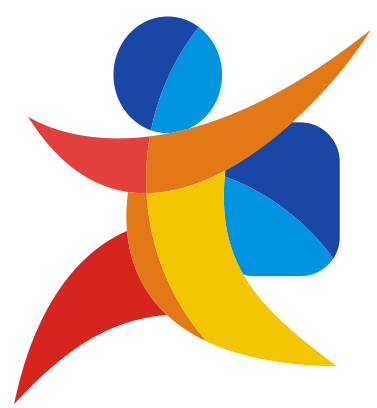 